Муниципальное бюджетное образовательное учреждение дополнительного образования Дом детского творчества № 1 города ПензыМетодические рекомендации с нотным приложением.Профессиональная деятельность концертмейстера на занятиях хореографии.Автор-составитель:Шестакова Г.Ф.,концертмейстер Пенза, 2024СодержаниеВведениеПрофессиональная деятельность концертмейстера на занятиях хореографииРоль и задачи концертмейстера в хореографическом объединении.
Педагогические аспекты.Специфика работы концертмейстера в хореографическом объединении.Музыкальное оформление занятий. Подбор произведений. Развитие «музыкальности» танцевальных движений.Основные этапы ознакомления учащихся с музыкальным сопровождением на занятиях по классическому танцу.Методические основы учебных хореографических комбинаций и их музыкального сопровождения. Основные элементы экзерсиса классического танца. Экзерсис у станка и на середине зала.Раздел AllegroЗаключениеСписок литературыПриложение (Музыкальное сопровождение на занятиях классического танца. Нотные рекомендации)Как можно не любить искусство перевоплощенья,Где музыка с движением слилась,И шаг за шагом нить судьбы переплелась,И вдохновенье в чудо превратилось.Идея, форма, замысел — вот он,Мой властелин и повелитель,Неутомимый мой мыслитель,Тобой всегда был зал пленён.То несговорчив, то опасен,Красноречив ты и прекрасен.Всегда ты с музыкой един,О, танец, ты мой господин!ВведениеСейчас на современном этапе развития общества особенно актуальна задача формирования духовно-нравственных ценностей, эстетически и музыкально развитой личности, чуткой красоте в искусстве и жизни, активно развитой творчески, интеллектуально и физически.В этой связи возлагаются серьезные задачи на учреждения дополнительного образования, где воспитание, обучение, развитие и образование учащихся осуществляются как одно целое в единстве.«Музыка является самым чудодейственным, самым тонким средством привлечения к добру, красоте, человечности... Как гимнастика выпрямляет тело, так музыка выпрямляет душу человека», - писал о музыке В.А. Сухомлинский.Мы знаем, что всестороннему развитию личности способствуют различные виды деятельности: занятие вокалом, рисованием, спортом и т.д. Но мне хотелось бы обратить пристальное внимание на занятия хореографией - область музыкального искусства, в которой я работаю концертмейстером с детьми разного возраста довольно продолжительное время.Хореография, как один из видов искусства лежащий в основе эстетического воспитания, оказывает огромное влияние на развитие музыкально-творческих способностей учащихся. Искусство танца без музыки существовать не может, танец рождается из музыки. В основе хореографического искусства лежит тесная связь движения и музыки.Поэтому на занятиях с детьми работают два педагога: хореограф и концертмейстер. От мастерства последнего зависит развитие музыкальности, чувства ритма, эмоциональности и осознанности при исполнении каждого движения учащимися.Преподаватель и концертмейстер - духовные посредники между обществом и ребенком в освоении культуры, накопленной человечеством. Именно тандем преподавателя и концертмейстера является опорой творческого объединения, потому как они организуют систему отношений в объединении посредством применения разнообразных видов воспитывающей деятельности, а также создают условия для индивидуального самовыражения каждого ребенка, сохранения неповторимости и раскрытия его потенциальных способностей, защиты интересов каждого ребенка в отдельности. Взаимодействие концертмейстера с творческим объединением приобретает особую роль, так как через исполнительскую деятельность раскрываются любовь к музыке, ансамблевому исполнительству, учитываются при этом возрастные особенности детского исполнения, что требует особой ответственности и отличается рядом дополнительных сложностей.Профессиональная деятельность концертмейстера на занятиях по хореографии.Я разделяю мнение, что область концертмейстерской деятельности многомерна, которая предопределяет необходимость решения разнообразных творческих задач, связанных с музыкальным исполнительством. Творческое начало присутствует в любом виде деятельности, в любой специальности. Мое глубокое убеждение, что наибольшее значение оно приобретает в музыкально-педагогических профессиях и среди них профессии концертмейстера.Актуальность выбранной темы обусловлена отсутствием в большинстве учебных заведений условий для подготовки концертмейстеров хореографии, что во многом усложняет адаптацию пианиста традиционного академического направления к концертмейстерской работе в хореографическом объединении.Предметом данной методической разработки является деятельность концертмейстера в объединении хореографии.Цель – выявить условия, при которых музыкальное оформление занятия будет соответствовать решению поставленных педагогических задач.Для достижения цели необходимо решить следующие задачи:1. Определить задачи концертмейстера на занятии по хореографии.2. Охарактеризовать основные этапы учебного процесса на занятии по хореографии.3. Охарактеризовать основные элементы экзерсиса классического танца.4. Выявить необходимые свойства музыкальных фрагментов для сопровождения классического экзерсиса.Любой вид творческой деятельности осуществим лишь в том случае, если он подкреплен целым комплексом специальных знаний и умений. Так, для моей работы - работы концертмейстера - необходимо владение основами теории и практики концертмейстерства, знание музыкального материала разных стилей и композиторов, сформированность навыков и умений аккомпанирования, а также определенные философско-эстетические воззрения, эмоциональность и волевые качества.1.1 Роль и задачи концертмейстера в хореографическом объединении. Педагогические аспекты.Безусловно, огромное значение в деятельности концертмейстера имеют его музыкальные способности: музыкальный слух, музыкальная память и метроритм; туше, посредством которого воплощается композиторская идея; использование обогащающих фактуру произведения мелизмов; умение подобрать и упростить аппликатуру, таким образом облегчая исполнение. Транспонирование, подбор, чтение нот с листа также являются необходимыми умениями, применяемыми в работе концертмейстером. Внимание концертмейстера - внимание многоплоскостное. Оно распределяется не только между двумя собственными руками, но и относительно танцоров. В каждый момент исполнения важно, что и как делают пальцы, как работает педаль, что в данный момент делают дети, что требует педагог, где помочь движению темпом, акцентом, динамическими оттенками и т.д. Нужно постоянно держать в поле зрения всех учащихся. Мобильность, быстрота и активность реакции, а также воля и самообладание очень важны для профессиональной деятельности концертмейстера.Чтобы верно организовать музыкальное сопровождение танцорам, я считаю важным знание основ хореографии сценического движения: осведомленность об основных движениях классического балета, бальных и современных танцев; знания основ поведения танцоров на сцене; умение одновременно играть и видеть танцующих; умение вести за собой целый ансамбль танцоров; умение импровизировать вступления, отыгрыши, заключения, необходимые в учебном процессе на занятиях хореографии.Концертмейстеру необходимо накопить большой музыкальный репертуар, чтобы почувствовать музыку различных стилей. Чтобы овладеть стилем какого-либо композитора изнутри, нужно играть подряд много его произведений. Хороший концертмейстер проявляет большой интерес к познанию новой, неизвестной музыки, знакомству с нотами тех или иных произведений, слушанию их в записи и на концертах. Концертмейстер не должен упускать случая практически соприкоснуться с различными жанрами исполнительского искусства, стараясь расширить свой опыт и понять особенности каждого вида исполнительства.Работа концертмейстера в детском объединении заключает в себе и чисто творческую (художественную), и педагогическую деятельность. Музыкально-творческие аспекты проявляются в работе с учащимися любых специальностей. Педагогическая сторона деятельности особенно отчетливо выявляется в работе с учащимися хореографического объединения. Деятельность концертмейстера требует от пианиста применения многосторонних знаний и умений по курсам гармонии, сольфеджио, полифонии, истории музыки, анализа музыкальных произведений, вокальной и хоровой литературы, педагогики - во всех их взаимосвязях.Полноценная профессиональная деятельность концертмейстера предполагает наличие у него комплекса психологических качеств личности, таких как большой объем внимания и памяти, высокая работоспособность и находчивость в неожиданных ситуациях, выдержка, педагогический такт и чуткость. Специфика работы концертмейстера в детском учреждении требует от него особого универсализма, мобильности, умения в случае необходимости переключиться на работу с учащимися различных специальностей. Работа концертмейстера сложна, важна и трудоемка, а музыка в его руках — это тот фундамент, на котором держится искусство. Главная роль отведена преподавателю, но и на долю концертмейстера подчас выпадают такие сложные художественные задачи и такие большие эмоциональные нагрузки, с которыми может справиться только квалифицированный музыкант.Специфика работы концертмейстера в хореографическом объединении.Рассмотрим деятельность концертмейстера, работающего с детьми разных возрастных групп на занятиях хореографии. Искусство танца без музыки существовать не может.Движения должны раскрывать содержание музыки, соответствовать ей по композиции, характеру, динамике, темпу, метроритму. Таким образом, моей задачей - задачей концертмейстера - является развитие «музыкальности» танцевальных движений. В процессе обучения хореографии осуществляются следующие задачи музыкального воспитания:Развитие музыкального восприятия метроритма;Ритмичное исполнение движений под музыку, умение воспринимать их в единстве;Умение согласовывать характер движения с характером музыки;Развитие воображения, художественно-творческих способностей;Повышение интереса учащихся к музыке, развитие умения эмоционально воспринимать ее;Расширение музыкального кругозора детей.Успех работы с детьми во многом зависит от того, насколько правильно, выразительно и художественно будет звучать исполняемая мною музыка, и возможность донести ее содержание до детей. Ясная фразировка, яркие динамические контрасты помогают детям услышать музыку и отразить ее в танцевальных движениях. Музыка и танец в своем гармоничном единстве - прекрасное средство развития эмоциональной сферы детей, основа их эстетического воспитания. Занятия хореографии от начала и до конца строятся на музыкальном материале.Музыкальное оформление занятий. Подбор произведений.Мною ведется подбор музыкальных произведений с учетом характера хореографической лексики, задач различных частей занятия и соответствия с возрастными особенностями учащихся. Поклоны, при переходе от одних упражнений к другим должны быть музыкально оформлены, чтобы учащиеся привыкли организовывать свои движения согласно музыке. Музыкальный материал, который я использую на занятиях, должен быть не только тщательно продуман в плане соответствия движениям классического танца, но и грамотно подобран в смысле стилевого и жанрового разнообразия, художественной направленности - только тогда он будет способствовать воспитанию музыкального вкуса учащихся, эмоционально-ценностного отношения к искусству.Музыкальное оформление подбирается мною самостоятельно или с помощью педагога согласно определенным задачам. Мой музыкальный материал должен в полной мере отражать характер и образно-эмоциональный строй каждой учебной или танцевальной комбинации, подчеркивать метро-ритмические, темпо-динамические и структурные компоненты учебно-танцевальных заданий.Музыкальное сопровождение занятия — это реально звучащая музыка в учебном процессе. Концертмейстер всеми исполнительскими средствами призван создать звуковую атмосферу, благоприятную для освоения учащимися технических и образно-эмоциональных качеств учебно-танцевального материала.Крылатая фраза о том, что танец и музыка не разделимы, имеет под собой не поверхностный, а глубокий смысл. В системе обучения классическому танцу музыка играет одну из первостепенных ролей, т. к. освоение школы классического танца требует профессионально подобранного музыкального материала. Умение слышать музыкальную фразу, ритмический рисунок, динамику, характер музыкального построения – всё это осознанное отношение к музыкальному произведению должно идти от музыкального оформления занятия концертмейстером. На занятиях хореографии я приобщаю учащихся к лучшим образцам народной, классической и современной музыке. Таким образом, у детей формируется музыкальная культура, развивается музыкальный слух и образное мышление, которые при постановочной работе помогают воспринимать музыку и хореографию в единстве.Концертмейстер ненавязчиво учит детей отличать произведения разных эпох, стилей, жанров. А для того, чтобы слуховой багаж детей был возможно более полным и разносторонним, мой репертуар ориентировань на исторические стили. Так, например, с классической эпохой дети знакомятся на материале музыки В. Моцарта, Л.Бетховена, романтизм представлен музыкой Ф. Шопена (вальсы, ноктюрны). С русской классикой дети знакомятся на музыке М. Глинки и П. Чайковского, Глиэра (вариации и отрывки из балетов, «Времена года»). Советская музыка представлена отрывками из балета К. Хачатуряна «Чипполино», С. Прокофьева «Ромео и Джульетта» Знакомство с джазом происходит на основе пьес Дж. Гершвина, С. Джоплина, А. Цфасмана, А. Ашкенази, Г. Сасько. На современном танце звучит музыка Р. Паулса, Ю. Саульского, Н. Рота, А. Рыбникова.За многие годы работы мною накоплен большой музыкальный багаж. Но для меня очень важно, каждый раз, выбирая музыку, четко и конкретно представлять себе, как то или иное упражнение будет «ложиться» на музыку. Музыкальное сопровождение на деле всегда должно помогать танцевать.Музыка вызывает двигательные реакции и углубляет их, не просто сопровождает движения, а определяет их сущность.Развитие «музыкальности» танцевальных движений.Моей задачей, задачей концертмейстера, является развитие «музыкальности» танцевальных движений. Поэтому и педагог, и концертмейстер должны уделять в своих занятиях особое внимание не только развитию ритмической, но и эмоционально- действенной связи музыки и танца. Без подлинной музыкальности нельзя овладеть подлинной танцевальностью, ибо содержание музыкального произведения и сценического действия - едины, неотделимы. Музыкальность будущего танцовщика слагается как бы из трех взаимосвязанных меду собой исполнительских компонентов.Первый компонент — это способность верно согласовывать свои действия с музыкальным ритмом.Поэтому мне необходимо обращать особое внимание на то, чтобы музыкальный ритм воспринимался учащимися не как простой механически точный счет долей времени, а как выразительный компонент танца. Разумеется, вначале, учащиеся должны хорошо освоить простейшие музыкальные и хореографические ритмы размером на 2/4 и 4/4. Затем более сложные: на 3/4, 6/8 и т.д., и, постепенно, переходя от медленных темпов к быстрым и к усилению динамики исполняемых упражнений, что будет способствовать воспитанию более чуткой, художественно верной связи музыки и танца. Второй компонент музыкальности — это умение учащихся сознательно и творчески увлеченно воспринимать тему - мелодию, художественно воплощать ее в танце.Каждый танец стремится раскрыть тему музыкального произведения, определяя тем самым образ, характер и суть сценического действия. Следовательно, музыкальная тема должна восприниматься учащимися не отвлеченно и параллельно, а художественно, как единое целое.Третий компонент музыкальности — это умение учащихся внимательно вслушиваться в интонацию музыкальной темы, стремясь технически верно и творчески увлеченно воплотить их звучание в пластике танца. Словом, музыка и хореография должны стать для ребенка единым объектом его внимания во всех отношениях.Поэтому, являясь концертмейстером студии эстрадного танца, я подбираю репертуар музыкальных произведений для занятий, постоянно расширяя музыкальный багаж и знания о природе танца, его характерных особенностях. Постоянно повышая свой профессиональный уровень, я изучаю опыт работы по эстетическому воспитанию детей в хореографических коллективах, в частности, по музыкальному развитию; новые методики «движения под музыку».Результативная работа в хореографическом объединении возможна только в содружестве педагога хореографа и музыканта.Для настоящего творчества нужна атмосфера дружелюбия непринужденности, взаимопонимания. Только с позиции творческого подхода можно осуществить все замыслы, иметь высокую результативность в исполнительской деятельности учащихся хореографической студии.Главная музыкальная мысль, заложенная, в произведении — это мелодия, основа музыки. Важнейший элемент музыки - ритм. Так же характерная особенность - чередование тяжелых звуков с более легкими — это понятие метра в музыке. Темп как скорость в основе своей и в музыке, и в танце един. Все эти характеристики танцующие дети должны знать, понимать, определять. А это уже основы музыкальной грамоты. Ритм, мелодия, метр, гармония, тембр - в совокупности составляют язык музыки, и моя задача обучить детей понимать его. Тонкое чувство восприятия музыки развивается у детей во время органичного соединения движения и музыкальной фразы (начало и окончание). Моя задача как концертмейстера обучать выполнению «команд»: начало мелодии - начало движения, окончание мелодии - окончание движения. Воспитывается умение укладываться в музыкальную фразу. Музыкальные фрагменты для классического экзерсиса, должны обладать следующими свойствами:1. Квадратность.2. Определенный ритмический рисунок и темп.3. Наличие затактов.4. Темповые и метрические особенности.5. Метро-ритмические особенности.Музыкальное развитие на занятиях хореографии осуществляется при помощи определенных методов и приемов. Первоисточником получения знаний является сама музыка - только она пробуждает «музыкальные» чувства человека. Вначале идет работа по накоплению опыта слушания музыки. Вторым источников получения знаний - является слово педагога и концертмейстера, которое приводит к пониманию и восприятию музыкального образа конкретных музыкальных произведений. Третьим источником является непосредственно музыкально-танцевальная деятельность самих детей.Для лучшего восприятия, необходимых знаний, умений, навыков воспитанниками хореограф вместе с концертмейстером используют разнообразные методы и приемы:наглядно-слуховой (слушание музыки во время показа движений педагогом);словесный педагог помогает понять содержание музыкального произведения; побуждает воображение, способствует проявлению творческой активности.практический (конкретная деятельность в виде систематических упражнений).В плане музыкального воспитания я имею возможность научить детей передавать движением различный интонационный смысл (ритмическое, мелодическое, динамическое начало), выделять в музыке главное.Моя задача как концертмейстера, четко определить для себя задачи каждого года обучения, а также проявлять не сухое следование рекомендациям нотно-музыкальных пособий для хореографии, а индивидуально творчески подходит к подбору музыкального оформления занятия.Прогнозируемые результаты на занятиях по хореографии (психофизические навыки):Развить память, творческое мышление и воображение, путем использования игр и импровизации на занятиях.﻿﻿﻿Обучиться синхронности исполнения, развивая музыкальный слух, чувство ритма и четкость исполнения.﻿﻿﻿Развить лидерские качества, выносливость.﻿﻿﻿Сформировать правильную осанку, походку.﻿﻿﻿Развить эмоциональность и артистичность при исполнении отдельных движений и танцев.﻿﻿﻿Обучиться отличать танцевальные направления, начало и конец музыкального произведения, место вступления в начало танца или движения.﻿﻿﻿Развивать навыки общения с другими участниками коллектива нения﻿﻿﻿Ориентироваться в пространстве класса.﻿﻿﻿Знать правила и соблюдать дисциплину.﻿﻿﻿﻿Обучиться умению работать в парах с другими детьми.﻿﻿﻿﻿Участие в концертах, зачетах, конкурсах, открытых занятий, фестивалях, во всех мероприятиях, в которых предполагается участие хореографического объединения.Работа концертмейстера заключает в себе и чисто творческую (художественную) и педагогическую деятельность. Педагогическая сторона деятельности отчетливо выявляется в работе с учащимися хореографического объединения. Мастерство концертмейстера глубоко специфично. Оно требует от пианиста не только огромного артистизма, но и разносторонних музыкально-исполнительских дарований, отличного музыкального слуха. Специфика работы концертмейстера требует особого универсализма, мобильности. Концертмейстер должен питать особую, бескорыстную любовь к своей специальности, которая (за редким исключением) не приносит внешнего успеха - аплодисментов, цветов, почестей и званий. Он всегда остается «в тени», его работа растворяется в общем труде всего объединения, и труд его по своему предназначению сродни труду педагога.Основные этапы ознакомления учащихся с музыкальным сопровождением на занятиях по классическому танцу.Процесс ознакомления обучающихся с музыкальным сопровождением на занятиях хореографии имеет свои особенности для начального и заключительного этапов обучения. Рассмотрим этот процесс для учащихся младших и частично средних классов. На этом этапе формируются музыкально-ритмические способности, учащиеся знакомятся с основными музыкальными жанрами, используемыми для оформления занятий по классическому танцу, характером основным движений экзерсиса соответствующей им музыки.Первый этап заключается в знакомстве с музыкальным произведением. На этом этапе важно научить эмоциональному восприятию музыки, пониманию характера, настроения, что способствует развитию эмоциональной сферы и образного мышления.На втором этапе формируется понятие единства музыки и движения. Это способствует развитию музыкальности в исполнении движений, умению передать характер музыки в соответствующем движении.На этом этапе большое внимание уделяется подбору репертуара, соответствующего замыслу педагога-хореографа (характер мелодии, ритмический рисунок, наличие затакта, темп, размер, количество музыкальных фраз). Каждый музыкальный фрагмент на занятии подвергается анализу с точки зрения вышеперечисленных особенностей, что способствует более глубокому пониманию учащимися связи характерного движения с соответствующим ему музыкальным фрагментом.Этот этап представляет собой кропотливую работу по выявлению всех неточностей исполнения, исправляются ошибки, педагог добивается грамотного, точного и осознанного исполнения движений.Третий этап посвящен закреплению навыков исполнения и доведению работы по выполнению заданий до автоматизма. На этом этапе уже можно говорить о формировании мышечной памяти и переходе к эмоциональной составляющей выполняемых движений, позволяющей каждому ученику проявить инициативу и творческую индивидуальность.На этом этапе обучающиеся, опираясь на полученные навыки, доведенные до автоматизма, получают возможность проявить себя, реагируя на предлагаемую концертмейстером музыку, создавая свои неповторимые образы в танце.Говоря об этапах работы по ознакомлению с музыкальным сопровождением в старших классах, можно отметить тот факт, что первый и частично второй этапы, необходимые для работы с младшим составом хореографического объединения, уже не требуют реализации. Учащиеся уже владеют основными элементами экзерсиса и умеют исполнять их музыкально и осознанно. На этом этапе хореограф предлагает к изучению различные танцевальные комбинации, и в этом случае успех в достижении планируемых целей зависит от мастерства концертмейстера грамотно подобрать музыкальное сопровождение для каждой новой комбинации в соответствии с замыслом хореографа.Методические основы учебных хореографических комбинаций и их музыкального сопровождения. Основные элементы экзерсиса классического танца. 
Экзерсис у станка и на середине зала.Занятие классического танца включает в себя три раздела: экзерсис у станка, на середине зала и прыжки. Понятие «экзерсис» обозначает «упражнение» (фр. exercice - «упражнение»). Каждому движению экзерсиса соответствует музыкальный фрагмент, обладающий определенными характеристиками.В XVII веке (1701 г.) француз Рауль Фейе создал систему записи элементов классического танца. Эти термины признаны специалистами в области мировой хореографии и в настоящее время. Большой вклад в формирование терминологии внесла создательница русской школы классического танца Агриппина Яковлевна Ваганова, но термины классического танца, взятые из французского языка, остались неизменными.Экзерсис у станка включает в себя определенное количество движений, выстроенных в определенной последовательности.В начале занятия по классическому танцу всегда исполняется поклон. Для сопровождения поклона должна быть выбрана спокойная музыка в размере 3/4, 2/4. Затем исполняется экзерсис у станка, на середине зала и прыжки. В работе танцевальных объединений, основным направлением которых является классический танец, в заключительной части урока исполняются движения на пуантах.Каждому движению предшествует короткое вступление «препарасьон» (от фр. «preparation» - приготовление, подготовка). Характер исполнения препарасьона соответствует характеру и метроритмическим особенностям следующего за ним музыкального фрагмента, сопровождающего движение. Препарасьон дает возможность учащемуся не только привести в нужную позицию руки и ноги, но и настроиться на характер движения. Препарасьоном могут служить 2 или 4 такта, взятые из конца фразы исполняемого произведения, а также небольшая импровизация концертмейстера.Plie (плие) - приседание, demi plie (деми плие) - маленькое приседание, grand plie (гранд плие) - глубокое, большое приседание являются первыми движениями у станка. Поскольку характер движения медленный и плавный, музыка, сопровождающая его также должна быть медленная и спокойная. Для сопровождения этого движения обычно используются фрагменты музыкальных произведений кантиленного характера. Движение обычно исполняется на 2 или 4 счета (условные «четверти»). Музыкальный размер: 3/4, 4/4, 6/8. Начало движения обычно приходится на сильную долю.Battement tendu (батман тандю) - шагообразное скольжение ноги вперед, в сторону или назад и возвращение ее обратно. Поскольку характер движения шагообразный, темп движения может варьироваться исходя из темпа неспешного шага до подвижного. В младших классах движение исполняется в сильную долю, в старших - из-за такта. Движению соответствует музыкальное сопровождение в двудольном размере. Battement tendu jete (батман тандю жете) - бросок ноги. Бросок ноги на 25 или 45 градусов с акцентом в сторону, вперед или назад и возвращение ее обратно. Исполнение этого движения аналогично исполнению battement tendu: в младших классах на сильную долю, в старших - из-за такта. Ритмическая формула движения отличается от предыдущей более активным и острым характером. Часто в сопровождении акцентируются только две точки: начало и конец движения. Помимо двудольного ритма для сопровождения этого движения можно использовать и тридольный ритм (например, применяя ритмоформулы тарантеллы). Это придает живости характеру исполнения. Rond de jambe par terre (ронд-круг, де жамб-нога, партер-земля) - круг ногой по полу. Движение исполняется плавно, в спокойном характере. На начальном этапе обучения это движение исполняется на сильную долю, а начиная со старших классов - из-за такта. Особенностью этого движения является то, что с одной стороны оно плавное, легатированное, а с другой - ему свойственно активное направление к точке, где заканчивается полукруг. Это свойство активной направленности усиливается при исполнении быстрых рондов и включении в комбинацию, такого элемента, как Grand rond. Этому движению характерно энергичное исполнение, поскольку нога вычерчивает круг с одновременным броском на 90 градусов. Бросок может исполнятся как на сильную долю, так и из-за такта. В заключительную час комбинации, основным элементом которой является rond de jamb par terre, может быть включен такой элемент, как port de bras - плавные движения рук, головы, корпуса. В качестве музыкального сопровождения для rond de jamb par terre могут использоваться как медленные вальсы, так и четырехдольная музыка спокойного размеренного характера. Если в комбинации появляется grand rond, в задачу концертмейстера входит адаптировать музыкальный материал согласно изменившемуся характеру движения. Самый простой способ сделать это - поработать над динамическими оттенками, усиливая с помощью них активность мелодии. При исполнении port de bras музыкальное сопровождение должно быть мягким спокойным плавным. Battement fondu (фондю переводе с французского - «таять») - плавное, тающее движение, это приседание на одной ноге с одновременным отведением другой ноги в сторону, вперед или назад из положения на щиколотке. Характер движения должна полностью передавать сопровождающая его музыка. Мелодия должна быть плавной, непрерывной. Рисунок мелодии может повторять мягкое приседание и вырастание. Для музыкального сопровождения фондю можно использовать музыку на 314 (медленный лирический вальс), а также музыкальные фрагменты в размере 214, 414, исполняемые в медленном темпе, кантиленного характера.﻿﻿﻿Battement frappe (фраппе - «бить, ударять» в переводе с французского). Это движение требует четкого, активного исполнения и представляет собой удар ноги об ногу с последующим возвращением в исходную позицию. Соответственно, музыкальное сопровождение должен подчеркивать ярко выраженную активность движения. Фраппе может включать в себя double frappe (дубль фраппе - двойной удар).﻿﻿﻿Petit battement (пети - маленький, «маленький батман») - мелкие движения одинаковой амплитуды, представляющие собой одинаковое и четкое сгибание и разгибание ноги возле щиколотки.Для исполнения этого движения характерна легкость. В аккомпанементе это обычно передается с помощью использования верхнего регистра, мелких длительностей (шестнадцатых, тридцать вторых).﻿﻿﻿Rond de jambe en lair (ронд - круг, де жамб - ногой, ан лер -в воздухе). Т.е. движение представляет собой круговое движение ноги в воздухе. Движение более четкое по сравнению с rond de jambe par terre. Момент окончания движения характеризуется акцентом, совпадающим с сильной долей. Музыкальное сопровождение следует выбрать в размере 3\4 (типа мазурки), или 214, 44 (не маршеообразного характера).﻿﻿﻿Adagio (медленно) - представляет собой танцевальную комбинацию в медленном темпе, состоящую из плавных элементов, исполняемых, как правило, начиная с сильной доли.В старших классах комбинация Adajio может быть дополнена более энергичными маховыми или вращательными движениями, на середине зала - прыжками. Фактура музыкального сопровождения обычно представляет собой гомофонно-гармоническую структуру (мелодия исполняется крупными долями, сопровождение - более мелкими ритмическими длительностями). Размер. 3/4 или 4/4.Grand battement jete - (гран - большой, «большой бросок») бросок ноги на 90 градусов и сдержанное возвращение ноги обратно. Движение исполняется резко и активно, бросок осуществляется как на сильную, так и на слабую доли. Аккомпанемент характеризуется насыщенным, плотным звучанием.Необходимо также отметить, что в старших классах варианты комбинаций усложняются, часто движения могут объединяться, например, батман тандю и батман тандю жете, или батман фондю и батман фраппе. В первом случае музыкальный фрагмент должен состоять из двух частей, музыкально перекликающихся между собой, но вторая часть должна отличаться большей ритмичностью и более яркими акцентами. Во втором случае первая часть исполняется в медленном темпе в размере 4/4, а вторая часть исполняется в размере 2/4, имеет резкий характер с четкими акцентами.Также в комбинации могут включаться позы. Большое значение это имеет в том случае, если комбинация исполняется в быстром темпе, поскольку в момент включения поз концертмейстер должен поменять характер музыки, при этом учитывая музыкальные особенности предыдущего фрагмента. Музыкальный квадрат в этом случае раздвигается.На середине зала обычно исполняются те же упражнения, что и у станка, но при этом музыкальное сопровождение должно отличаться, поскольку комбинации отличаются большей танцевальностью. Так же на середине исполняются два вида адажио: маленькое и большое, представляющее собой уже не просто комбинацию, а «маленький танец», являющийся кульминацией всего экзерсиса на середине и требующее очень тщательного подбора музыкального материала.2.2. Раздел AllegroЗаключительной частью урока является раздел Allegro, состоящий из прыжков, отличающийся наибольшей сложностью для подбора аккомпанемента.Существует три группы прыжков, исполняемых в классе в определенной последовательности: маленькие, средние, большие. Музыкальный аккомпанемент также меняется в зависимости от увеличения прыжка.К группе маленьких прыжков причисляют echappe, changement de pieds, assemble, jete, glissade, так называемые заноски, то есть прыжки, при исполнении которых одна нога заносится за другую.Группа средних прыжков включает в себя следующие движения: sissonne fermee, sissonne ouverte, cabriole на 45 градусов и т. д.К большим полетным прыжкам относятся grand jete и его виды, grand assemble, saut de basque, grand pas de chat и другие.В задачи концертмейстера входит подобрать музыкальное сопровождение, отображающее характер движения, помогающее создать эффект полетности, трамплинности. Выбор метрической пульсации обычно зависит от времени, затрачиваемой на исполнение того или иного прыжка.Если рассматривать ритмическую сторону прыжков, демонстрирующую их отношение к сильной доле метра, их можно разделить на две группы:Прыжки, для исполнения которых осуществляется толчок с двух ног на две, или с двух ног на одну. Эти прыжки относятся к группе маленьких и средних. Исполнение характеризуется легкостью, пружинностью, что должно быть отражено в музыкальном сопровождении. Начальная фаза движения, «отрывание» от пола, совпадает с затактовым элементом в музыке. Момент приземления совпадает с сильной долей. Эффект «короткого дыхания» достигается путем небольшого акцентирования затактовых долей. Для сопровождения обычно используется двудольная музыка с затактом (напр. балетные польки).Прыжки, для исполнения которых осуществляется толчок с одной ноги. Исполнению прыжка предшествует подход к нему. В музыкальном сопровождении именно подход исполняется на затактовую долю, а момент толчка совпадает с сильной долей. Эта группа прыжков относится к большим, полетным прыжкам, поэтому для исполнения их требуется больше времени, чем для исполнения предыдущей группы.Чаще всего приземление после большого прыжка соответствует следующей сильной доле. В задачу концертмейстера, подбирающего аккомпанемент для полетных прыжков, входит создание некого музыкального «трамплина» для танцовщика, поддерживающего момент отталкивания от пола, совпадающего с толчковым движением. Также нужно учитывать, что для подхода к прыжку требуется определенное количество затактового времени, и, поскольку трехдольный размер содержит две слабые доли, в отличие от двудольного, для аккомпанемента полетным прыжкам обычно используются вальсы в энергичном, бравурном характере, вальсообразные вариации и балетные коды.Необходимые свойства музыкальных фрагментов для классического экзерсиса.Исходя из особенности исполнения каждого из движений экзерсиса, мы можем говорить об определенных свойствах музыкальных фрагментов, необходимых для сопровождения движений:Поскольку на начальном этапе обучения каждое движение делается по 4 раза: вперед, в сторону, назад, в сторону (в хореографии такое исполнение называется «крест»), аккомпаниатору необходимо подбирать музыкальные фрагменты, которые можно поделить на квадраты, которые строятся из тактов в размере 2/4 и 4/4. Поэтому одним из свойств музыкального аккомпанемента является квадратность. Например, если одно движение соответствует одному такту, то комбинация из двух движений по квадрату будет равна восьми тактам.Рассматривая характер исполнения каждого движения классического экзерсиса, нужно отметить, что большое значение для сопровождения имеет ритмический рисунок и темп музыкального фрагмента. При этом для определенного ряда движений значение имеет темп (Adagio, battement tendus, rond de jambe par terre), а для таких движений, как battement tendus jete, frappe, значение имеет ритмический рисунок (четкий ритм, синкопированность). При этом необходимо отметить, что в зависимости от того, какое движение исполняется, темп музыкального фрагмента в одном и том же размере может быть различным. Например, такие движения, как battement tendus, battement frappes могут исполняться в размере 2/4 в подвижном или умеренном темпе, а упражнения battement fondues, plie - в размере 2/4 в медленном темпе.Еще одним необходимым свойством музыкальных фрагментов можно считать наличие затактов. Даже говоря о начальном этапе обучения, когда большинство движений исполняются в сильную долю, присутствие затакта в мелодии значительно облегчает начало исполнения упражнения. В дальнейшем затакт имеет большее значение, поскольку акцентирует слабую долю и определят темп исполнения.ЗаключениеОдной из главных задач учреждений дополнительного образования является развитие творческих способностей учащихся, а занятия хореографией — это прекрасная возможность развить не только двигательные навыки, но и музыкальность. Именно поэтому так важна работа концертмейстера на занятиях по хореографии.Свобода исполнения движений под любую музыку для танцора — это свобода выражения, свобода реализации своего творческого потенциала. Проходя, шаг за шагом, все периоды обучения, юные танцоры учатся слушать и понимать музыку разных стилей, жанров и направлений, ощущать тесную связь музыки и движения.Работая в творческом союзе с педагогом-хореографом, концертмейстер подбирает музыкальный материал, помогающий танцору исполнить движение в нужном темпе, характере, правильно расставить акценты. Уже на начальном этапе обучения, на занятиях по ритмике и гимнастике, учащийся знакомится с понятиями, необходимыми в дальнейшем для занятий хореографией. Это такие понятия, как музыкальный размер, такт, метр, ритм, музыкальный период, квадрат, предложение и фраза.Сложность работы концертмейстера на занятиях по хореографии заключается не только в необходимости знать принципы построения занятия, исполнения всех движений, их названия, разбираться в огромном многообразии репертуара, умении адаптировать музыкальный материал к исполняемым танцевальным комбинациям, при необходимости умении быстро сориентироваться в новом материале, прочитать с листа или придумать собственную импровизацию, но и на протяжении всего занятия держать в поле зрения все, что происходит на занятии.Большой проблемой является то, что в настоящее время очень мало учебных заведений, имеющих базу для обучения концертмейстеров хореографии, и будущие специалисты в этой области вынуждены сразу на практике познавать азы этой работы. Поэтому на первом этапе изучения тонкостей работы в этом направлении большое значение имеет то, с какой тщательностью концертмейстер будет осваивать уже имеющийся материал, опробованный на занятиях; а также желание и стремлении получить необходимые для этой работы навыки, или усовершенствовать уже имеющиеся.Хореограф и концертмейстер на занятиях хореографии создают условия для развития творческих способностей каждого учащегося, и от того, насколько продумана и организована эта работа, зависит та база, которая потом формирует основу для успешной реализации задач дополнительного образования.Список литературыБезуглая, Г.А. Концертмейстер балета: музыкальное сопровождение урока классического танца. Работа с репертуаром: Учеб. пособие / Г. А. Безуглая.-СПб.: Академия Русского балета им. А.Я. Вагановой, 2005.Крючков, Н. А. Искусство аккомпанемента как предмет обучения / Н. А. Крючков.-Л.:Музгиз, 1961.Ревская, Н. Е. Классический танец: Музыка на уроке. Экзерсис. Методика музыкального оформления урока классического танца / Н. Е. Ревская.-СПб.:Композитор, 2005.Ярмолович, Л. И. Классический танец: Метод. пособие / Л. И. Ярмолович.-Л.: Музыка, 1986.Ярмолович, Л. И. Принципы музыкального оформления урока классического танца / Л. И. Ярмолович; Под ред. В. М. Богданова-Березовского-2-е изд.-Л.: Музыка, 1968.www.horeograf.COM﻿﻿﻿www.xliby.ru﻿﻿﻿https://vk.com/club27249240﻿﻿﻿http://worldofteacher.com﻿﻿﻿﻿http://moi-mummi.ru﻿﻿﻿﻿https://e-koncept.ruМузыка и танец в своем гармоничном единстве - прекрасное средство развития эмоциональной сферы учащихся, основа их эстетического воспитания.Занятии по хореографии от начала и до конца строятся на музыкальном материале. Поклоны, переход от одних упражнений к другим должны быть музыкально оформлены, чтобы учащиеся привыкли организовывать свои движения согласно музыке. Важно, чтобы музыкальный материал был разнообразным по содержанию, ясным по форме, четким в ритмическом отношении. Музыкальное оформление занятия должно прививать учащимся осознанное отношение к музыкальному произведению - умение слышать музыкальную фразу, ориентироваться в характере музыки, ритмическом рисунке, динамике. Вслушиваясь в музыку, ребенок сравнивает фразы по сходству и контрасту, познает их выразительное значение, следит за развитием музыкальных образов, составляет общее представление о структуре произведения, определяет его характер. У детей формируются первичные эстетические оценки. Грамотный подбор музыкального материала формирует чувство стиля, музыкальной эстетики и способствует развитию актерской и музыкальной выразительности. На занятиях хореографии учащиеся приобщаются к лучшим образцам народной, классической и современной музыки, и таким образом формируется их музыкальная культура, развивается их музыкальный слух и образное мышление. Чем раньше мы дадим ребенку разнообразные впечатления, чувственный опыт, тем более гармоничным, естественным и успешным будет дальнейшее развитие ребенка, становление его личности.Настоящие рекомендации содержат подбор музыкальных произведений, предлагаемых в помощь концертмейстерам, которые работают на занятиях хореографии с учащимися среднего и старшего возраста.Занятия танцами оказывают позитивное влияние на ребенка, полезное для здоровья и его дальнейшую деятельность. Музыка активизирует волевые усилия, вызывает эмоциональные переживания, стремление к творчеству. Она должна быть ритмичной, жизнерадостной, побуждать к движениям.Танцевальные движения развивают гибкость, выносливость, уверенность в себе, помогают красиво и легко двигаться под музыку, сохраняя безукоризненную форму. Такие занятия способствуют выработке красивой походки, умению держать спину, владению телом, укрепляют здоровье и приносят большое удовольствие.Ритмичные движения в упражнениях наделены на развитие чувства ритма и активное восприятие музыки, также на умение двигаться под музыку, согласовывая свои движения с характером, темпом, ритмом, формой и динамическими оттенками. Хореографические движения погружают ребенка в мир танца.МУЗЫКАЛЬНОЕ
СОПРОВОЖДЕНИЕ
НА ЗАНЯТИЯХ
КЛАССИЧЕСКОГО ТАНЦА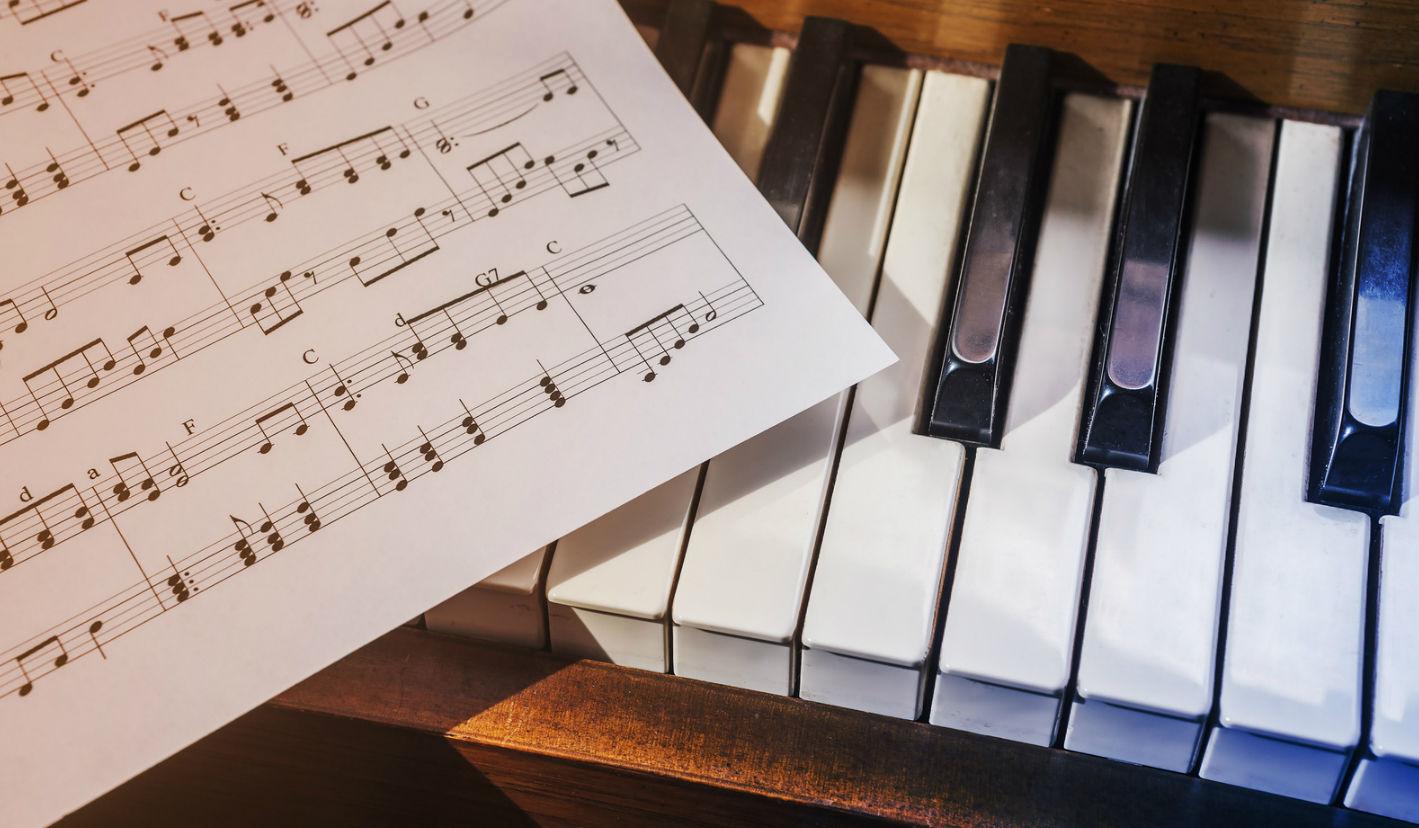 ЭКЗЕРСИС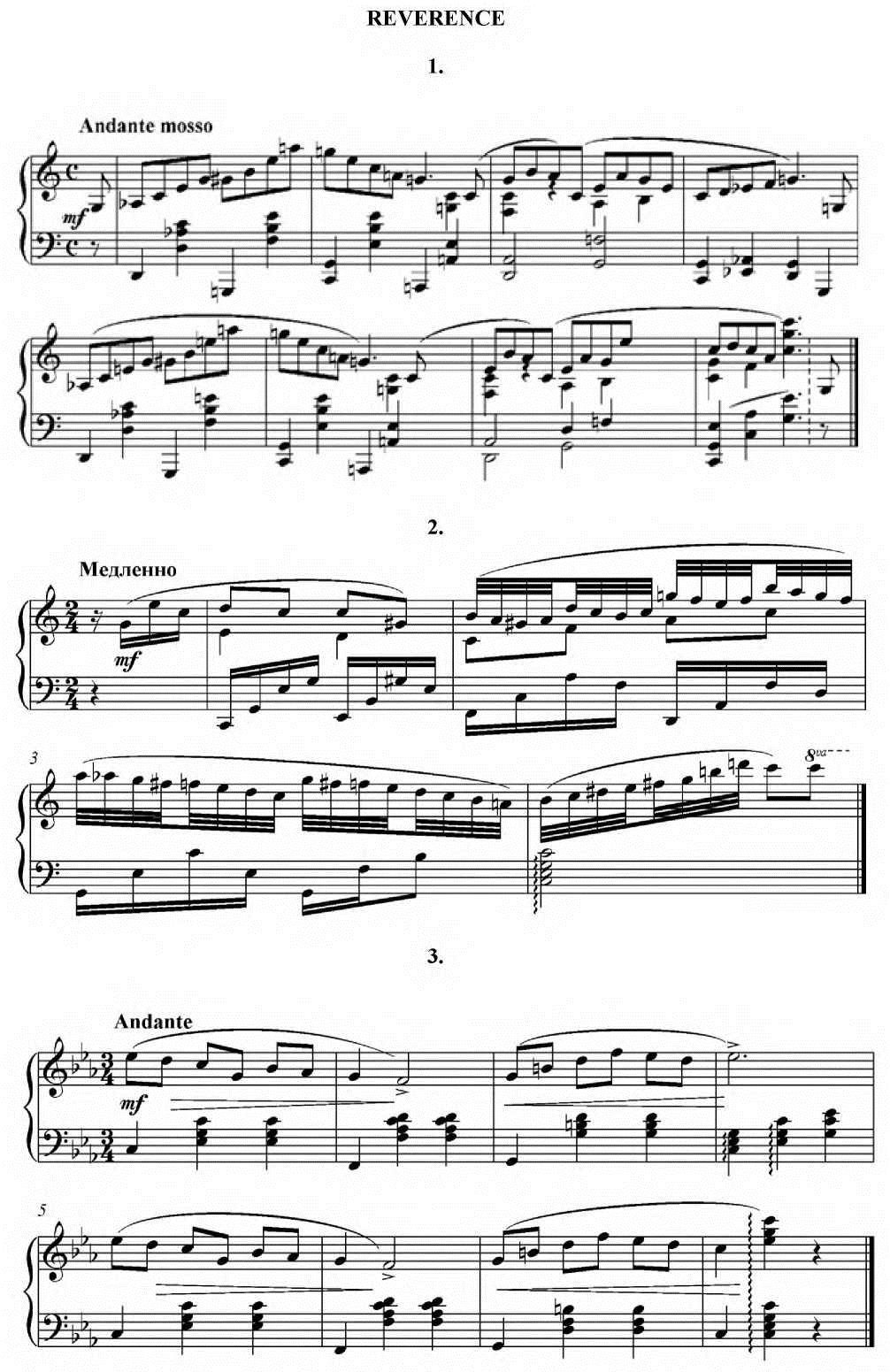 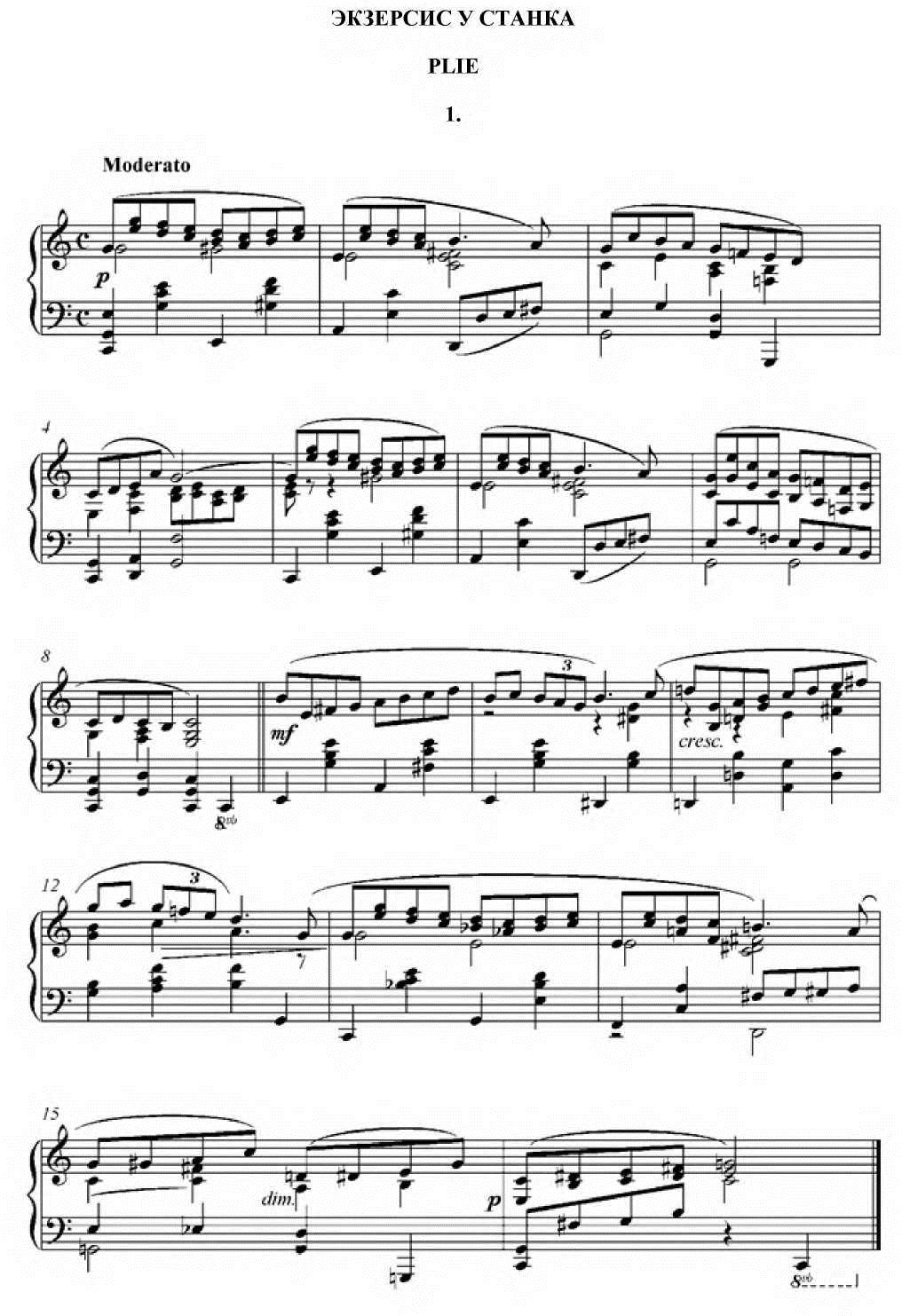 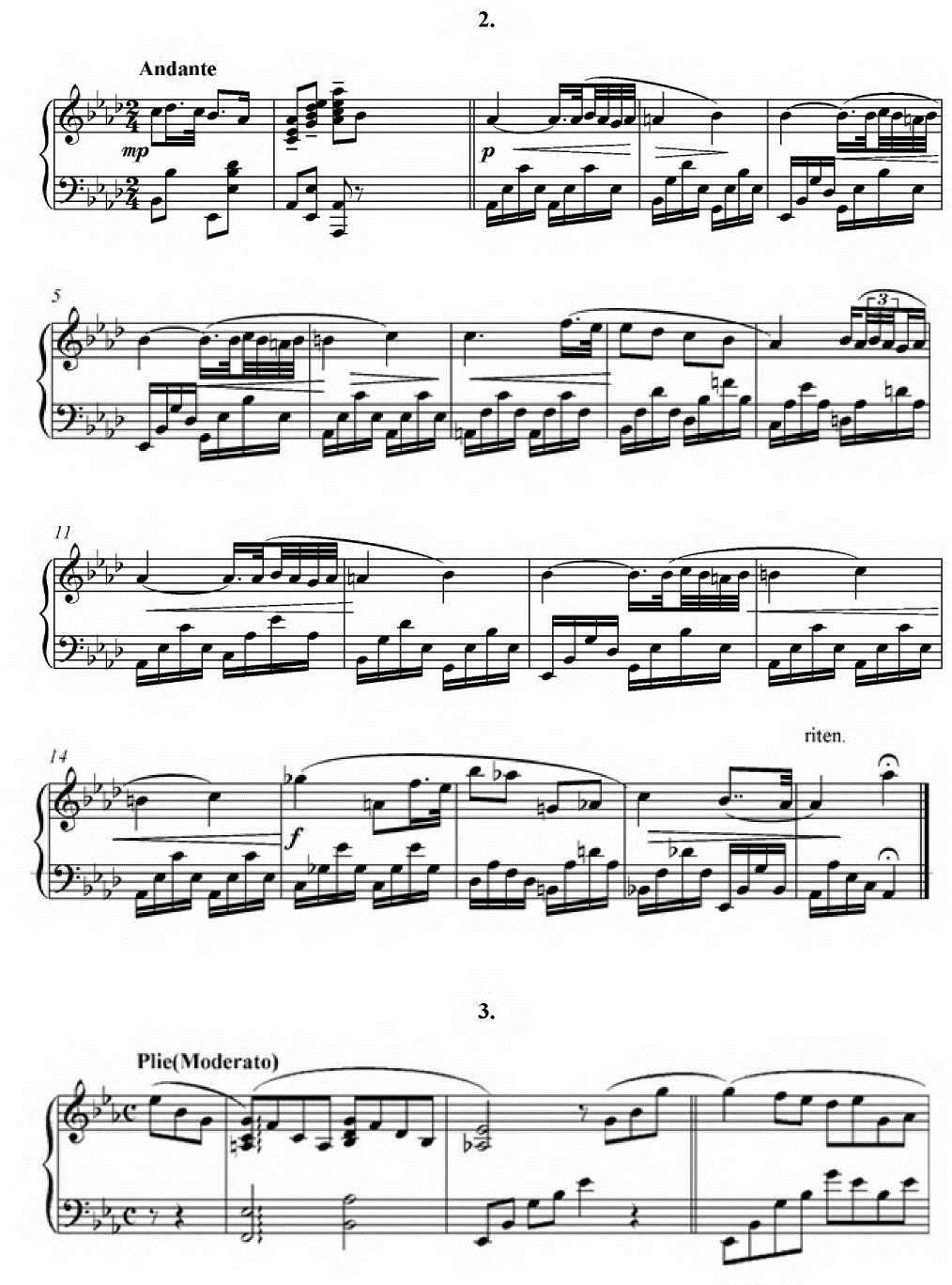 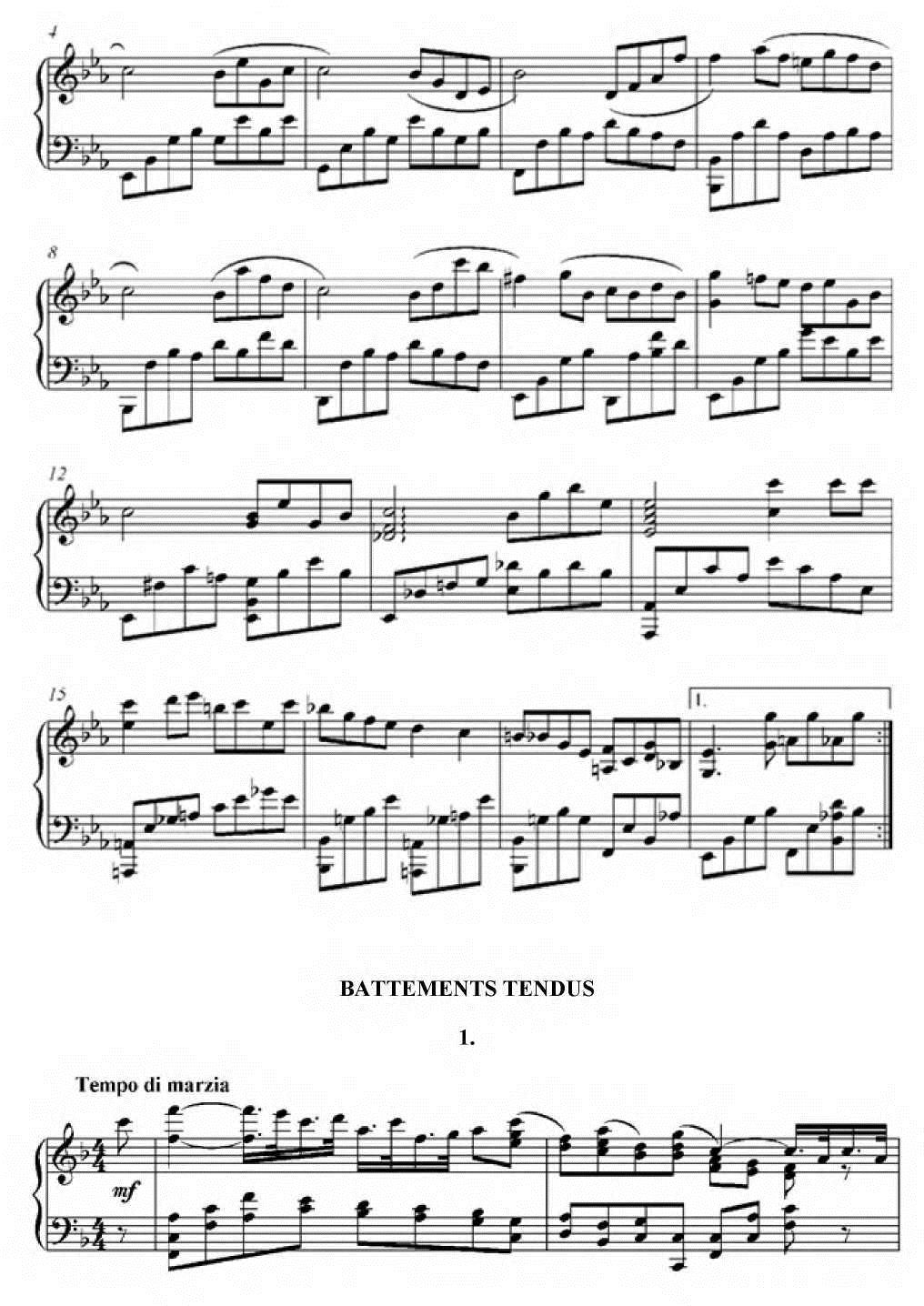 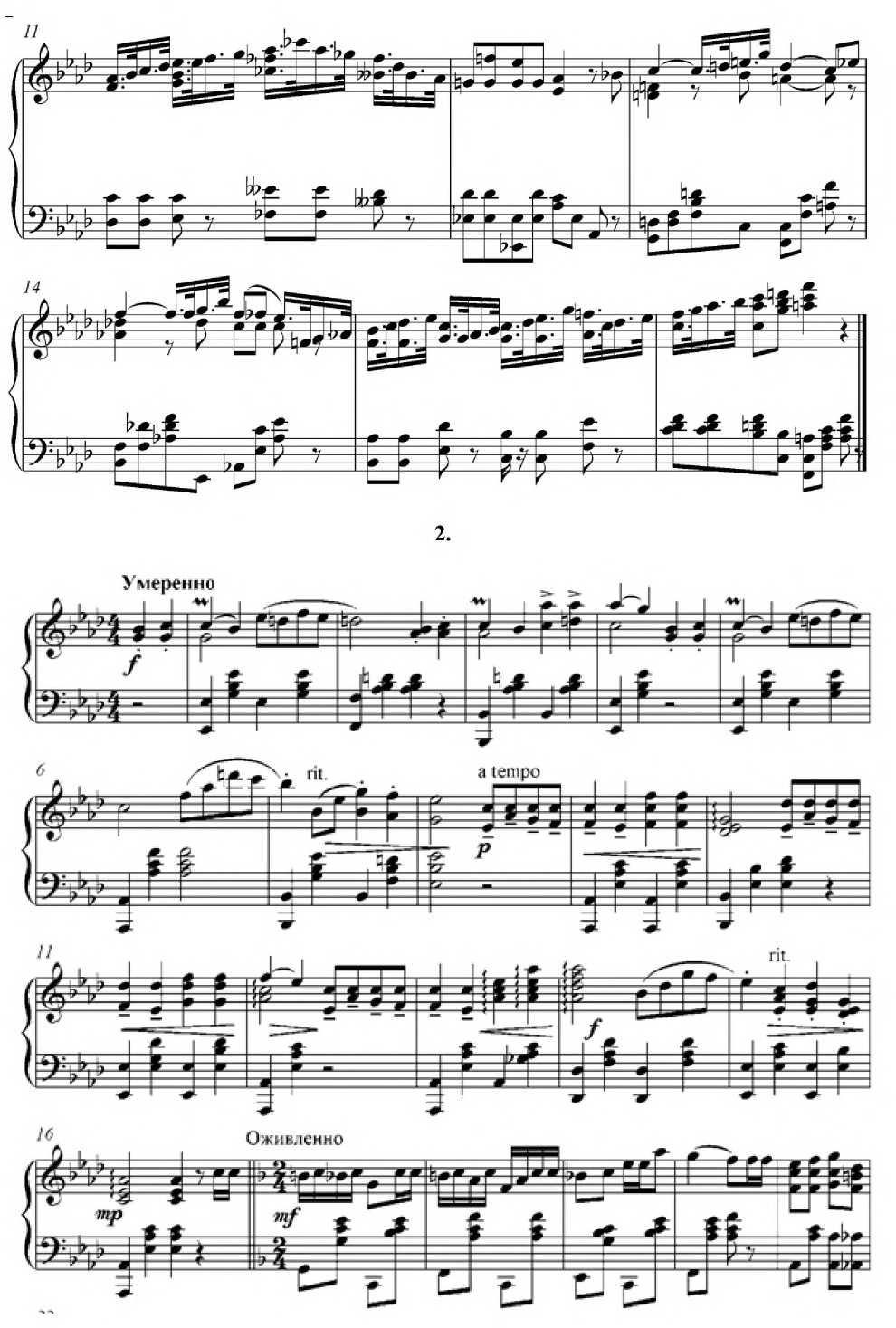 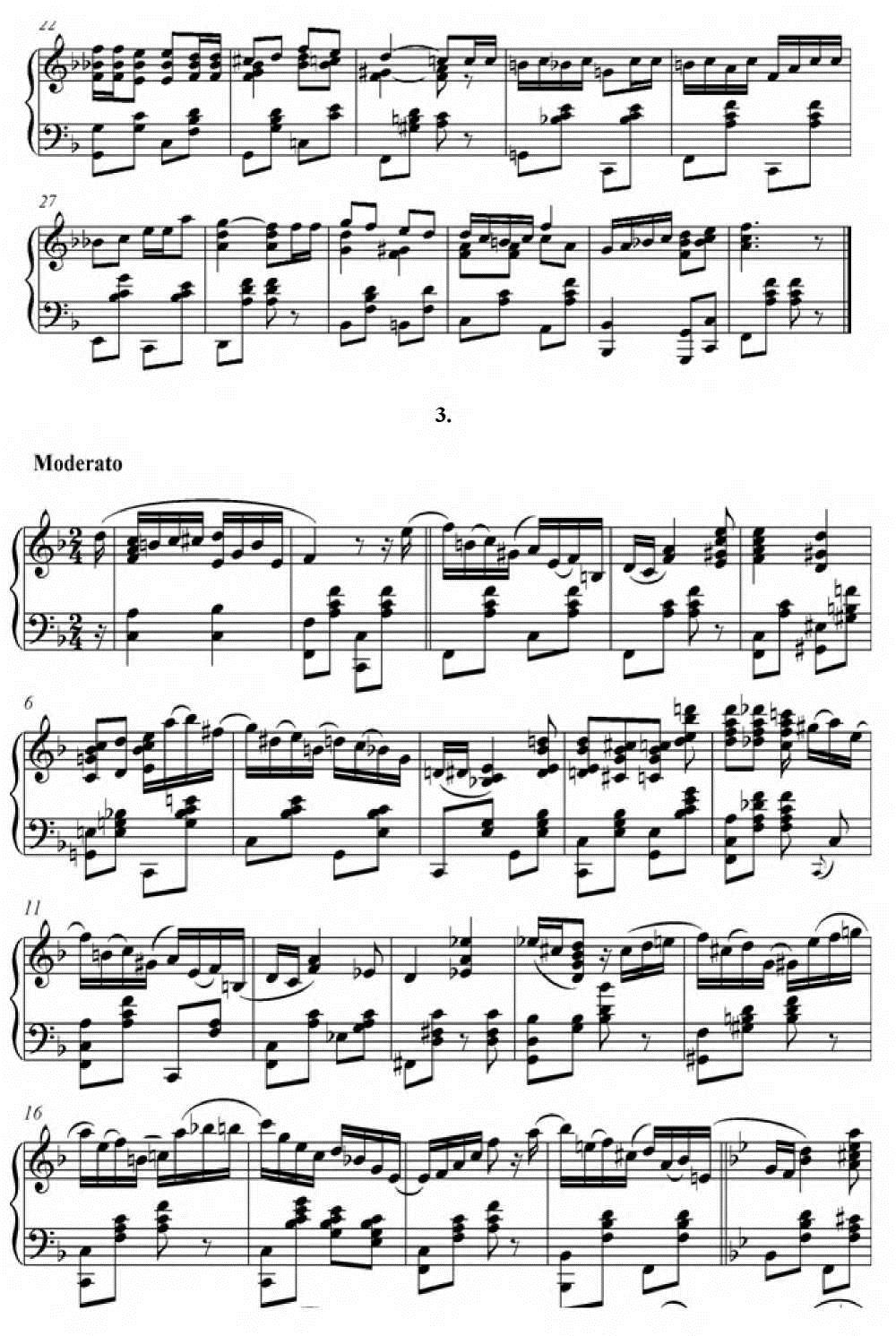 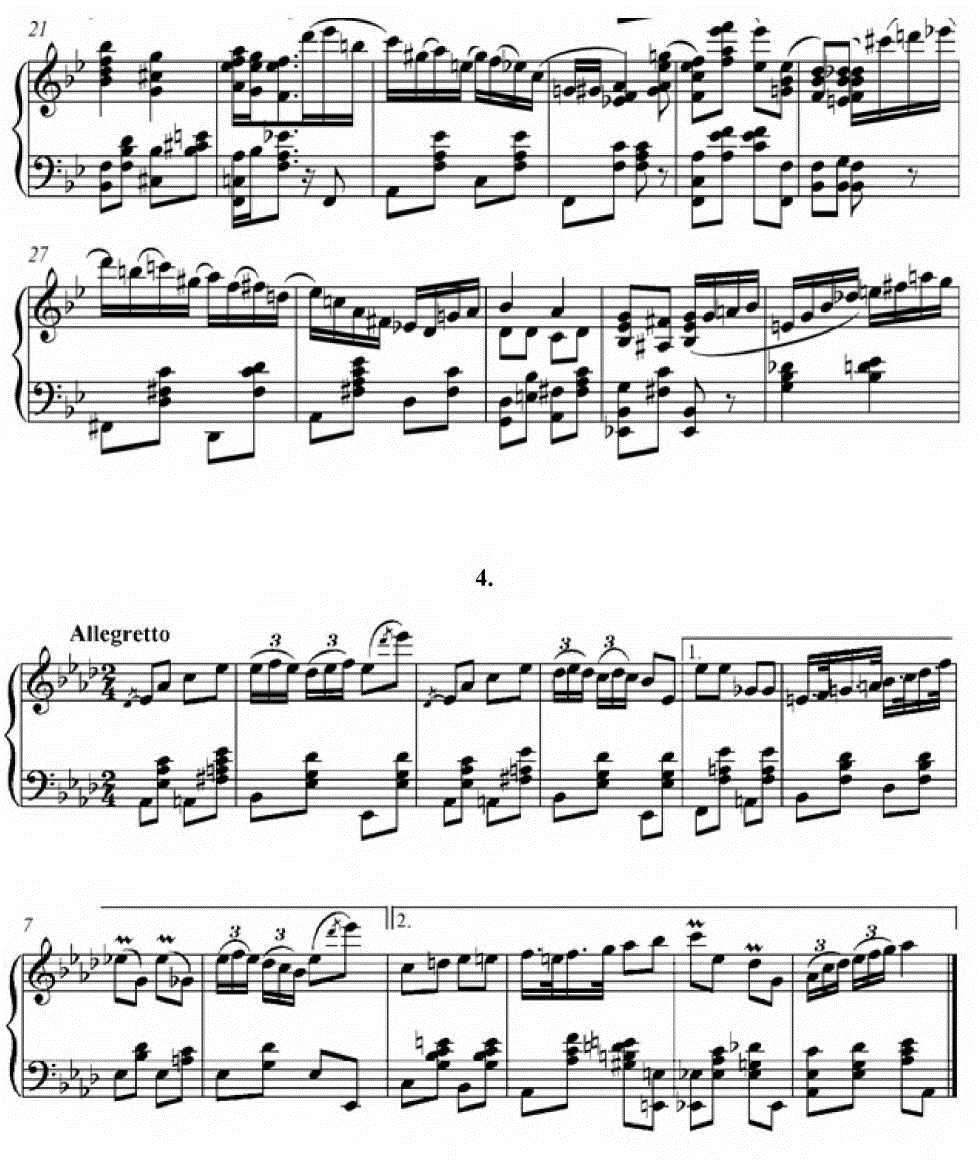 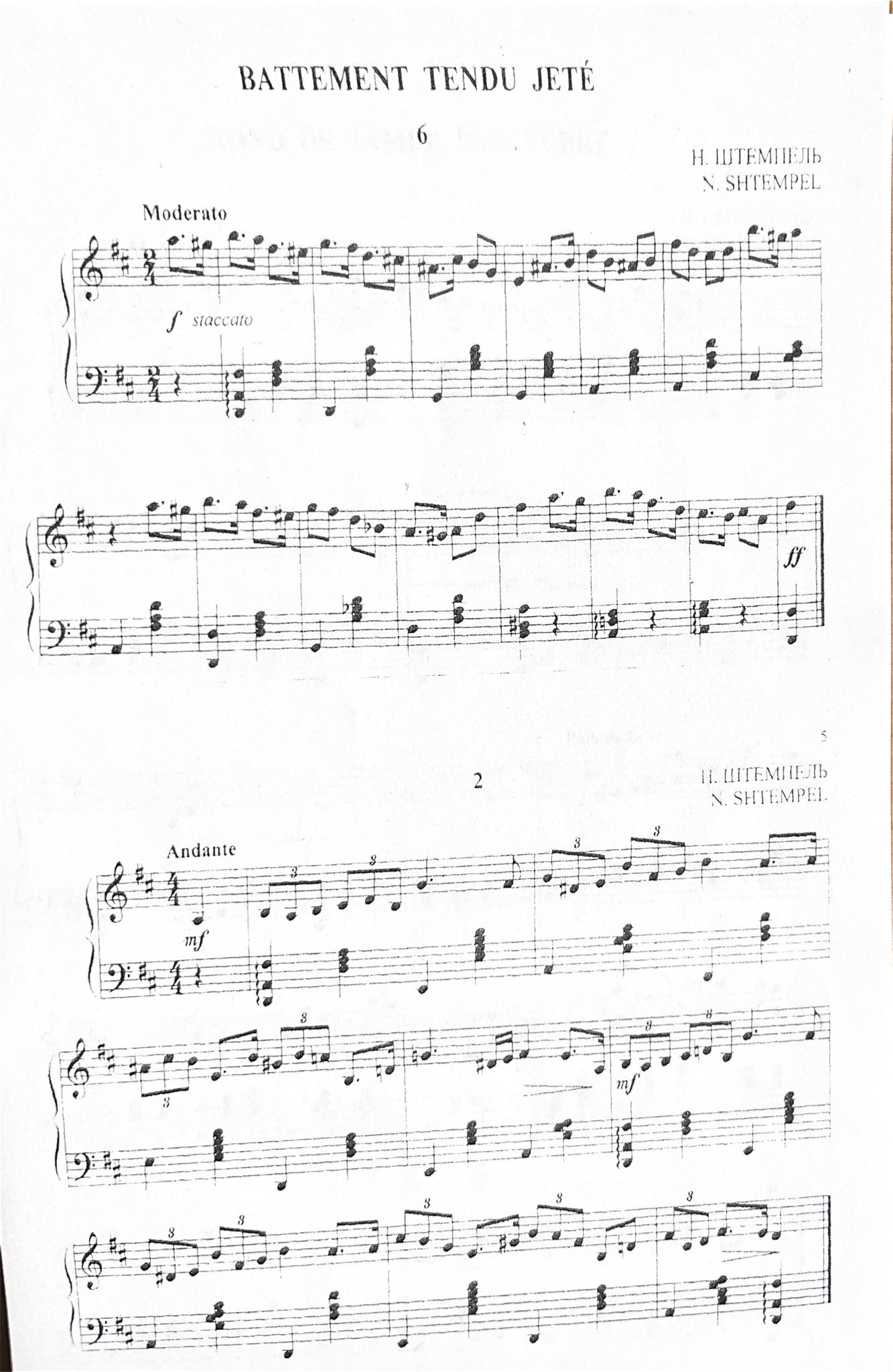 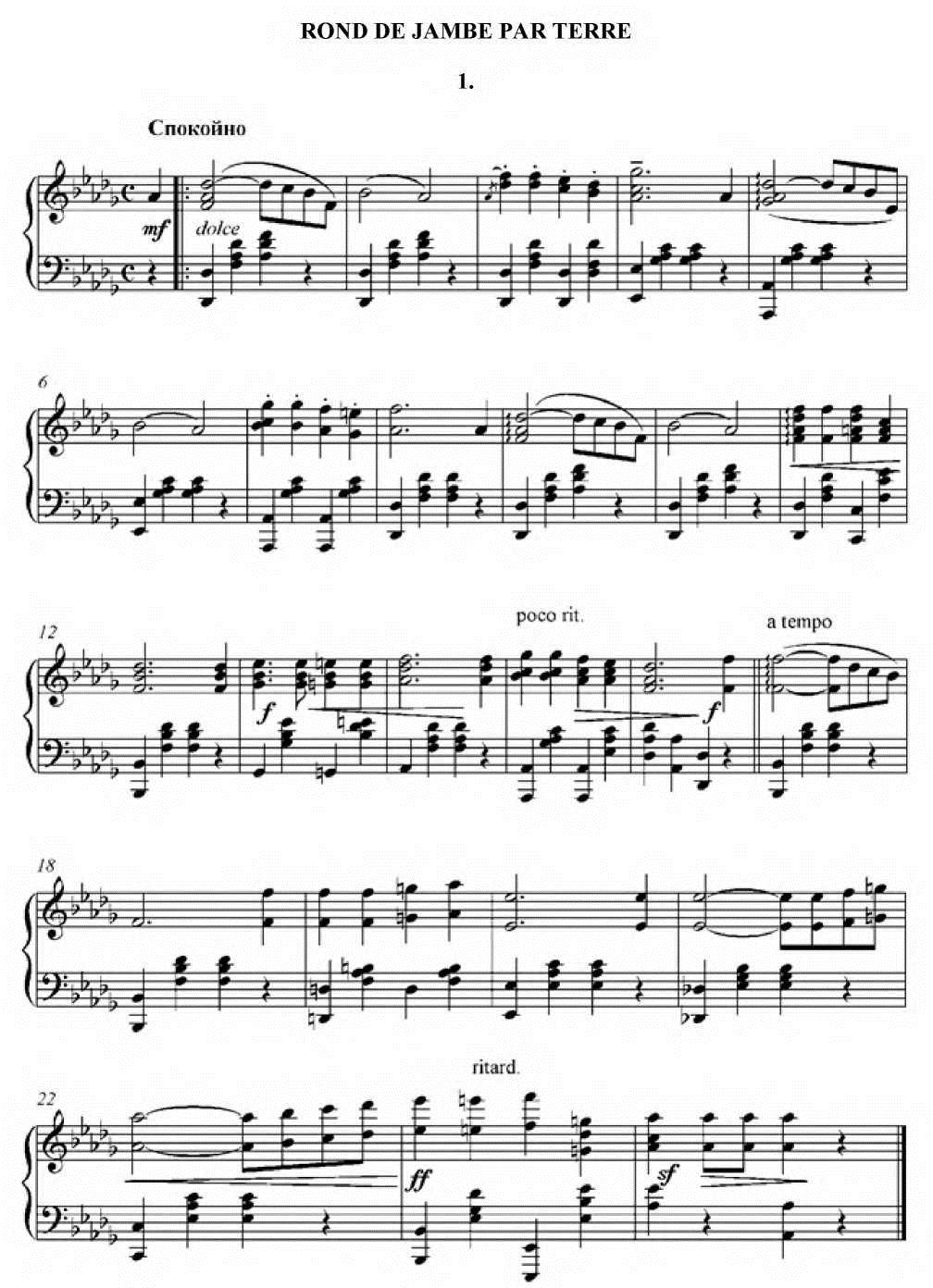 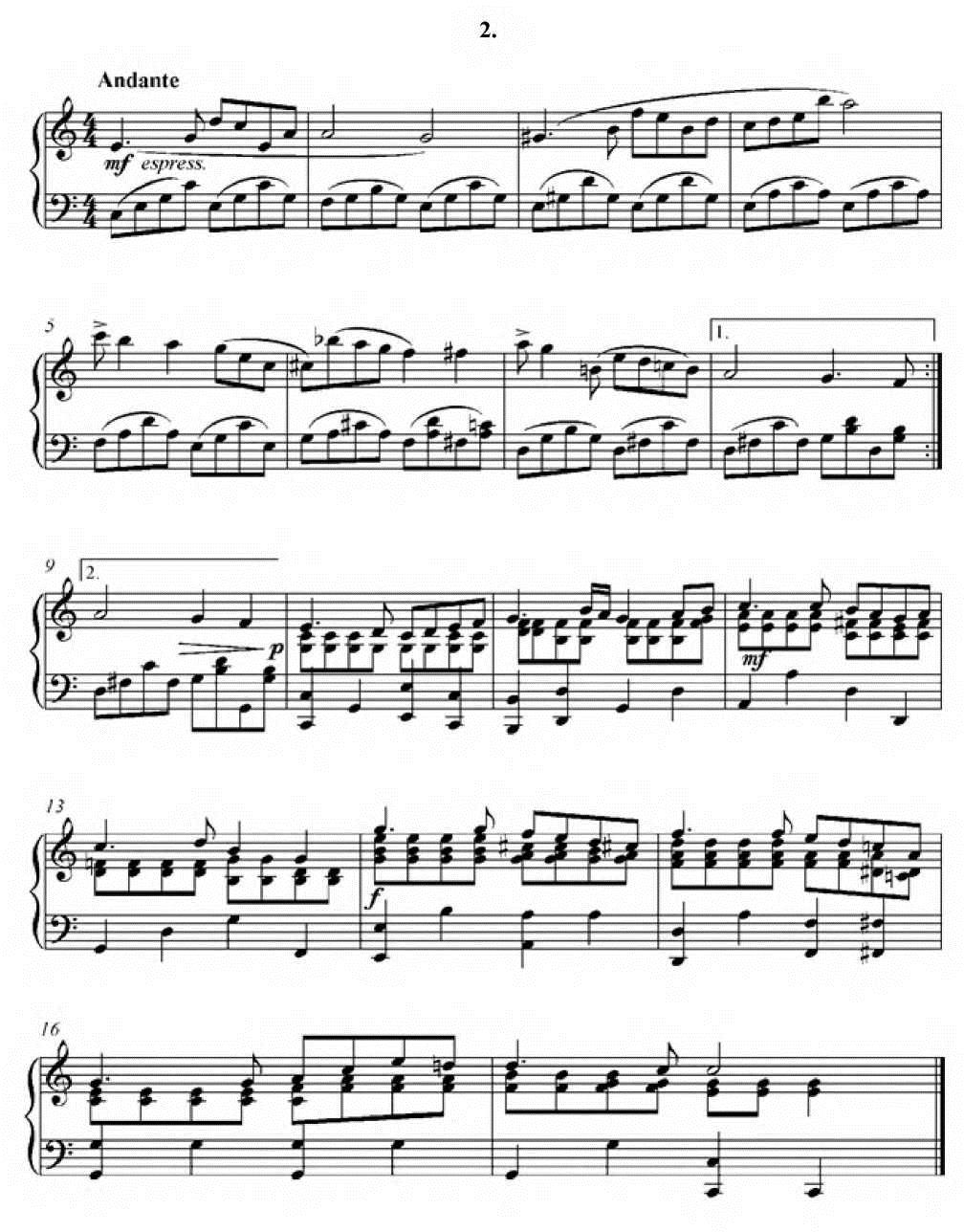 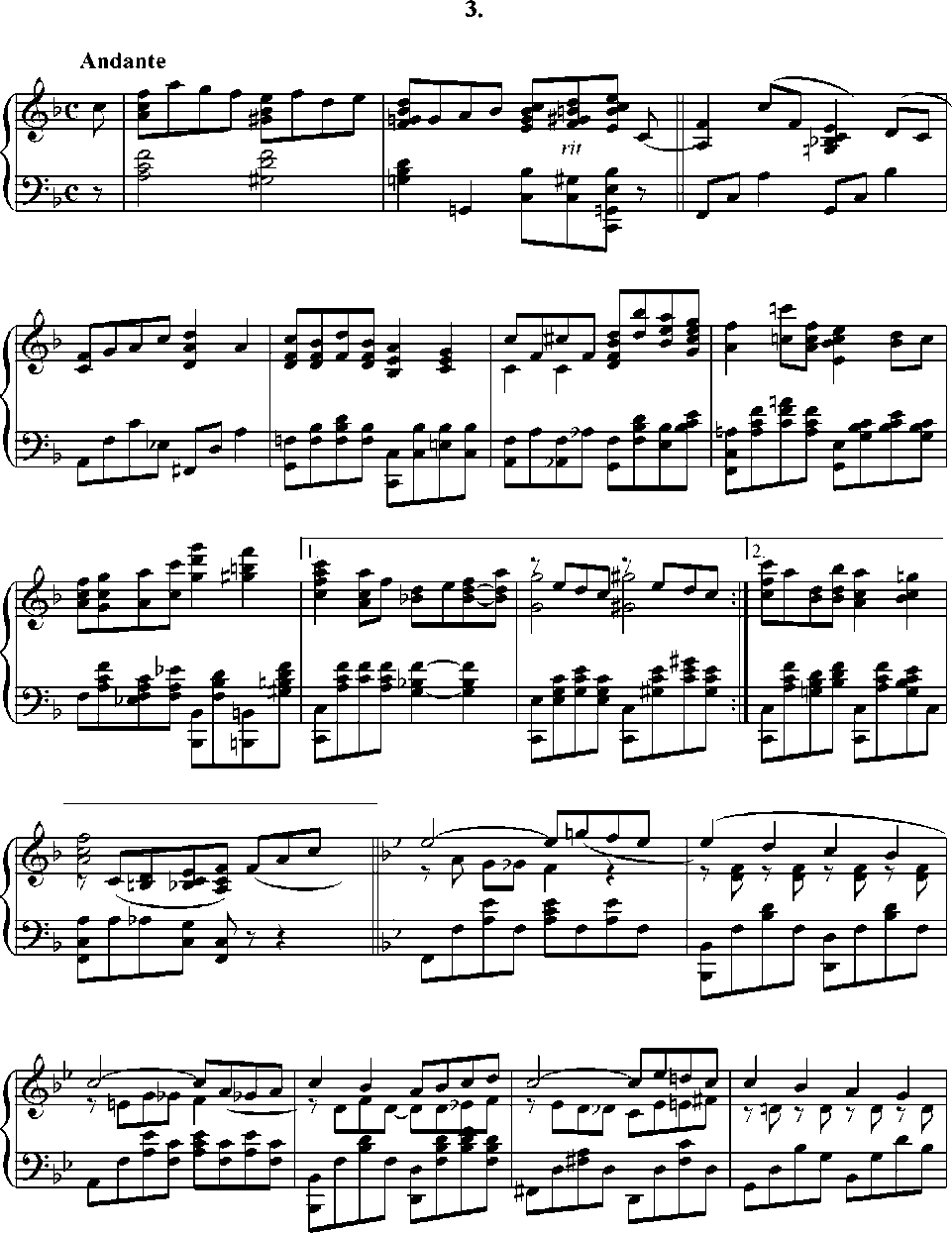 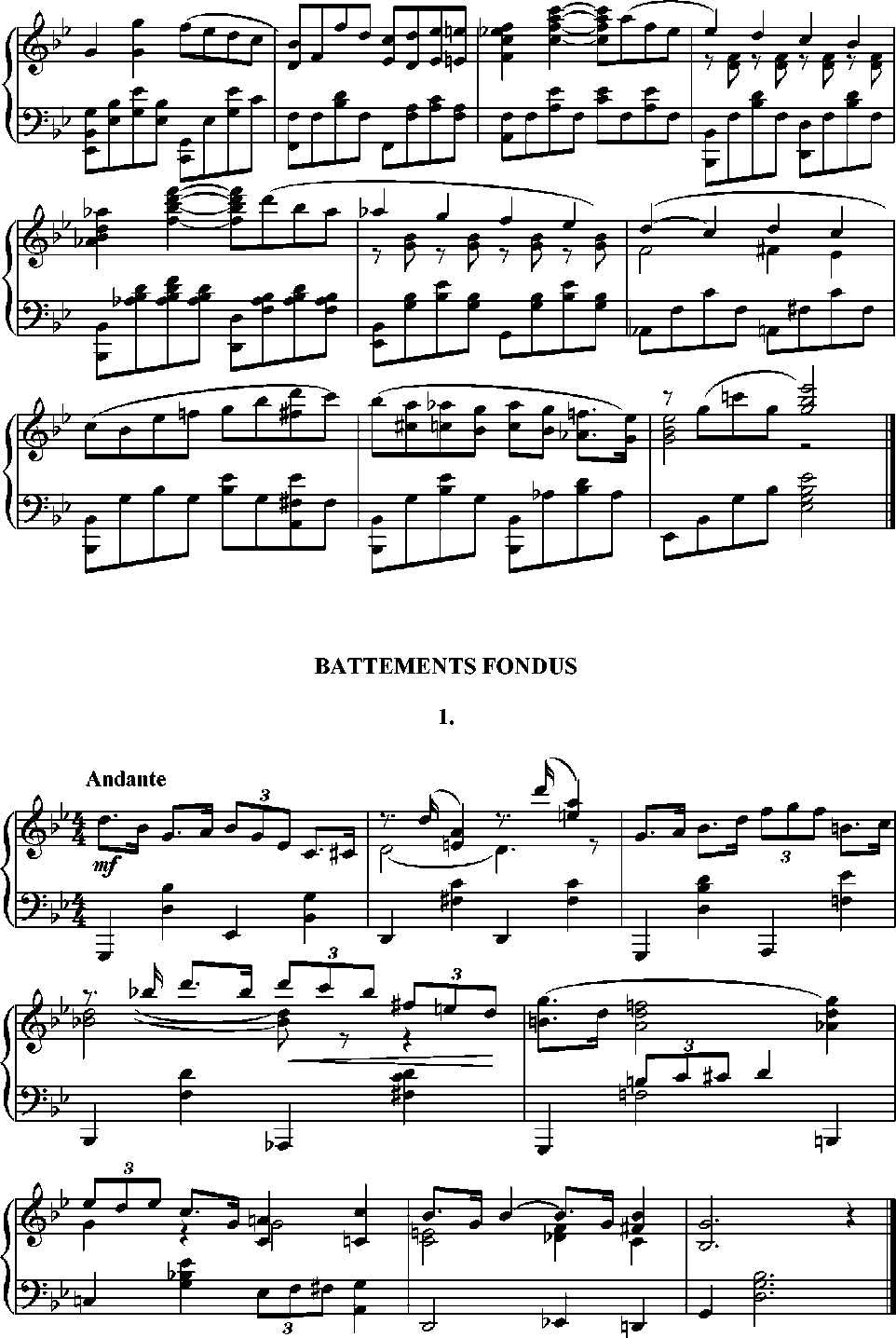 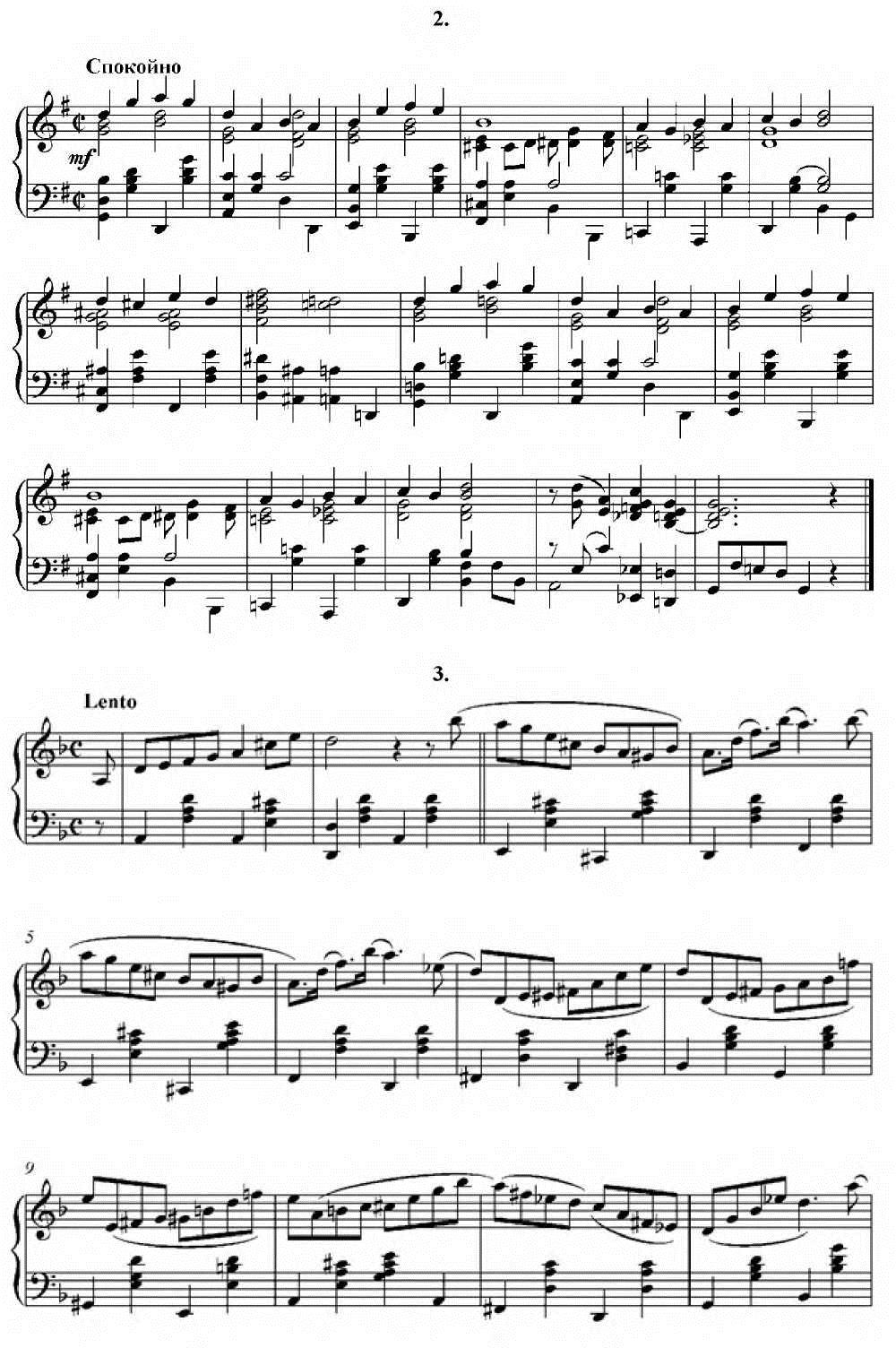 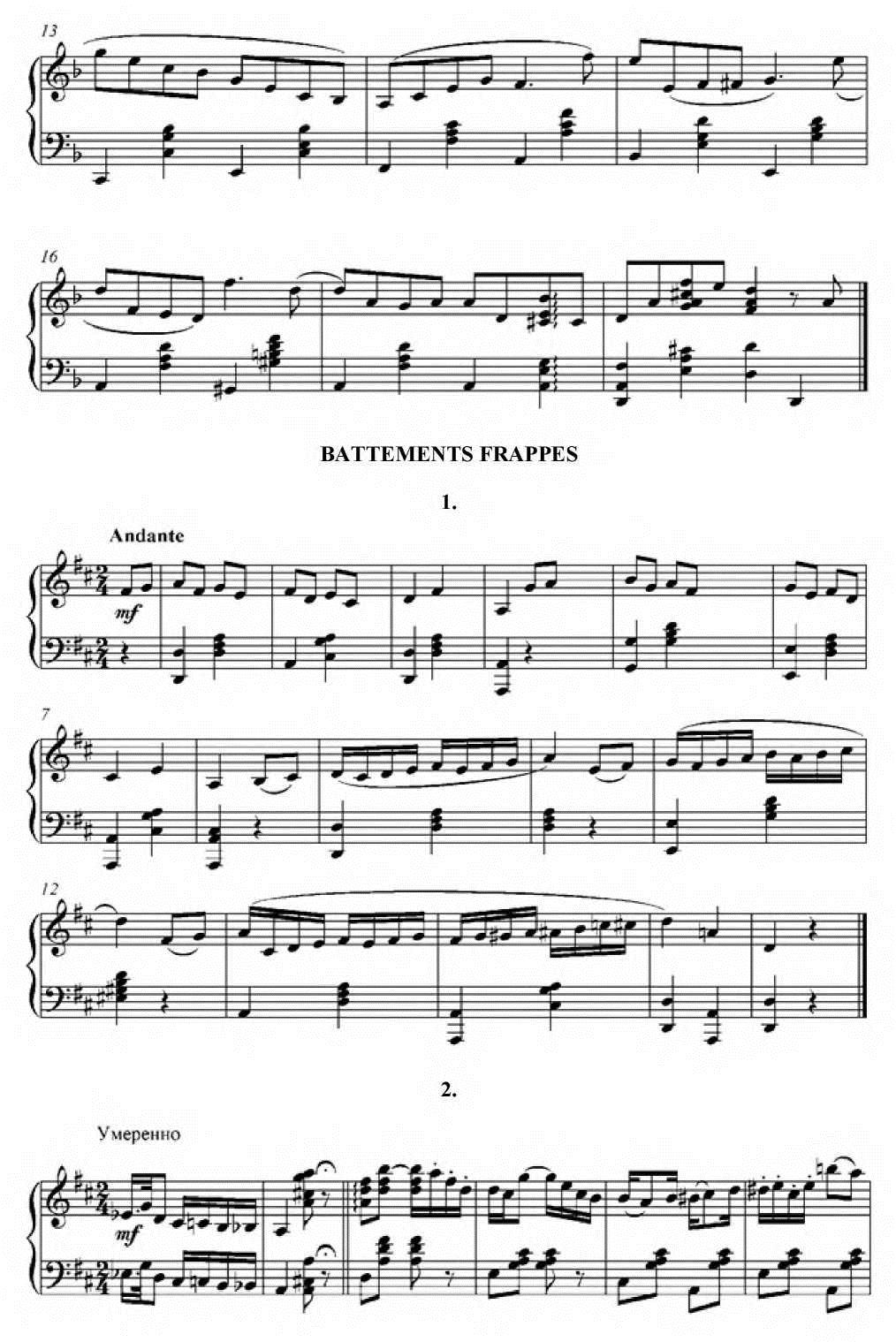 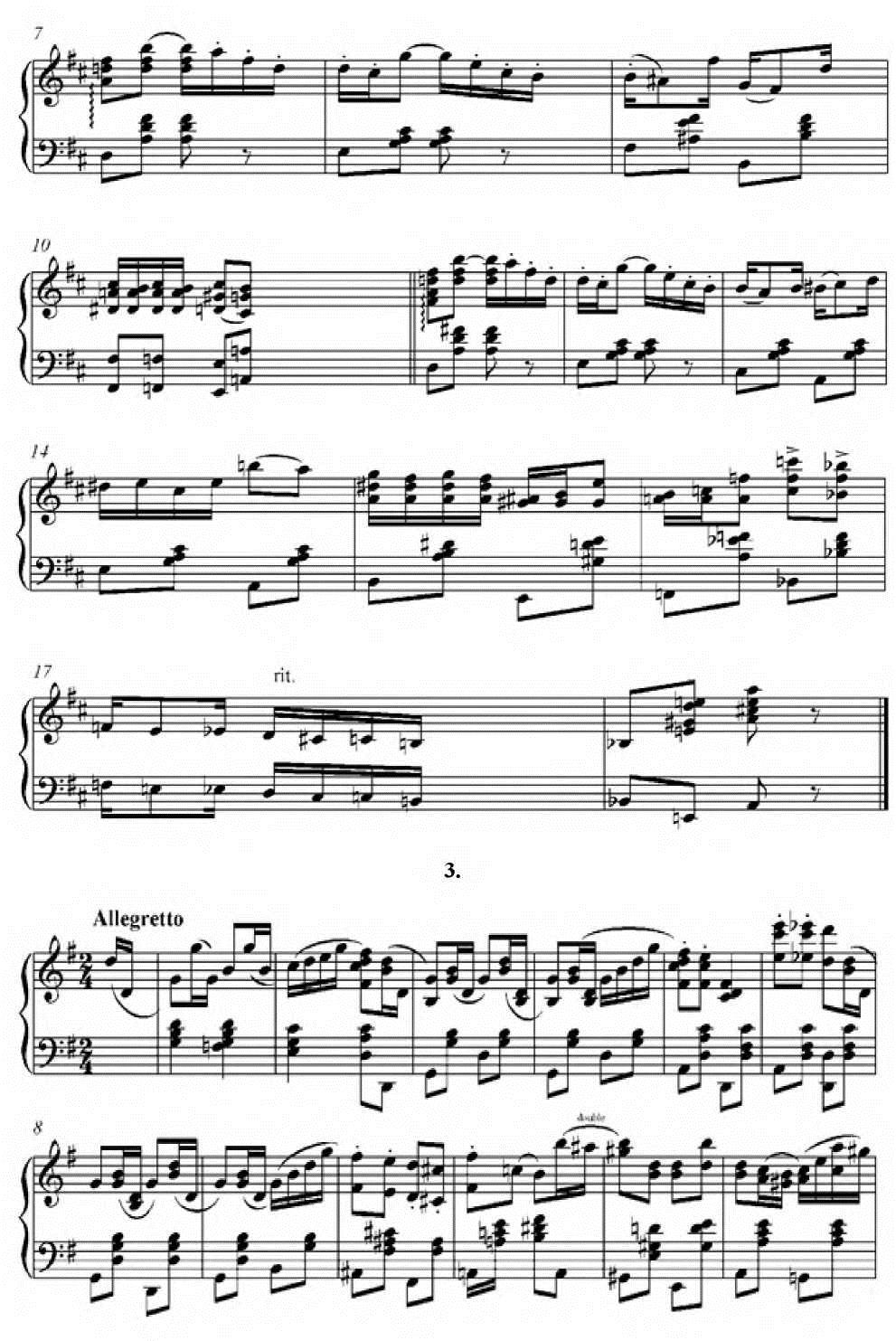 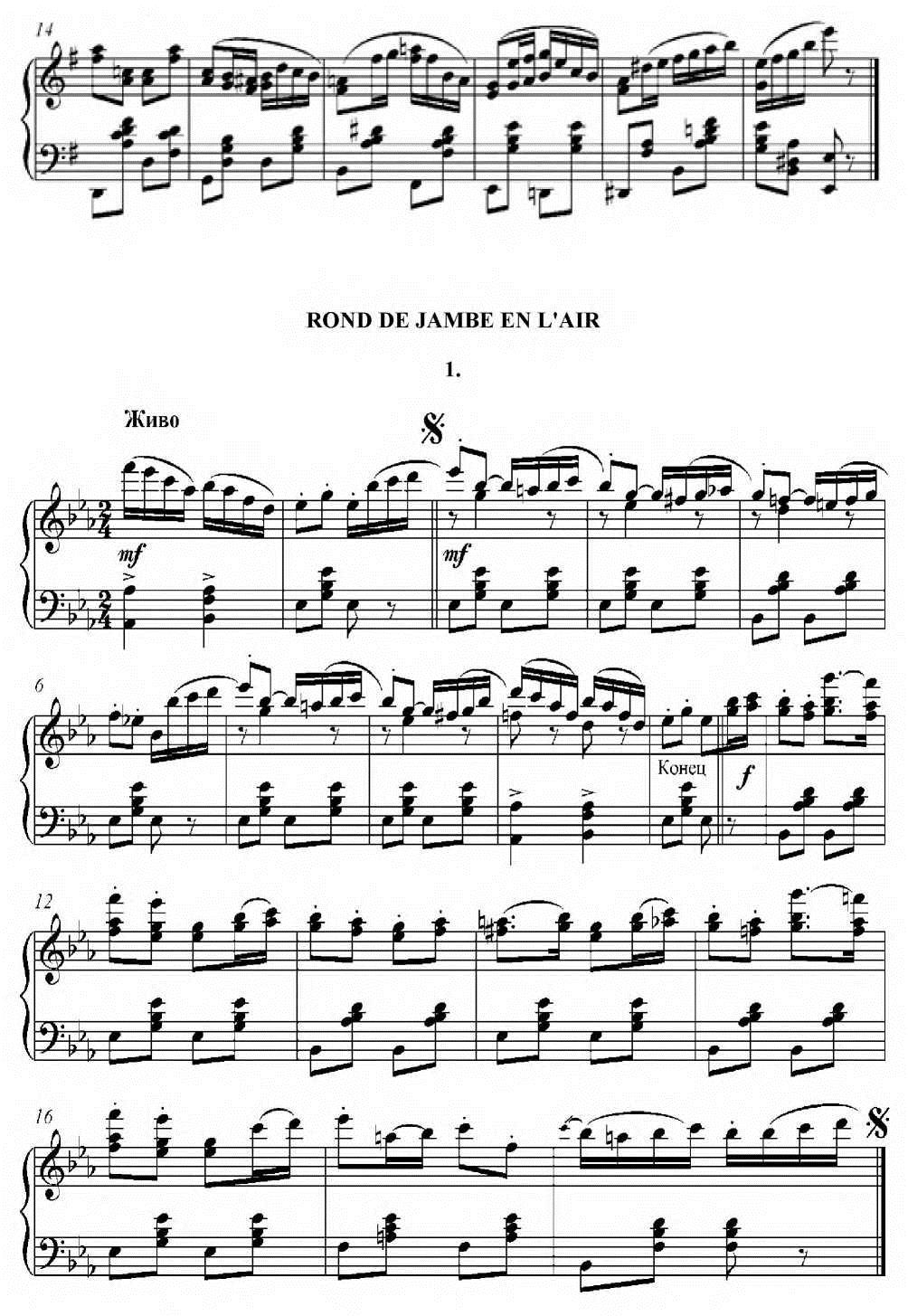 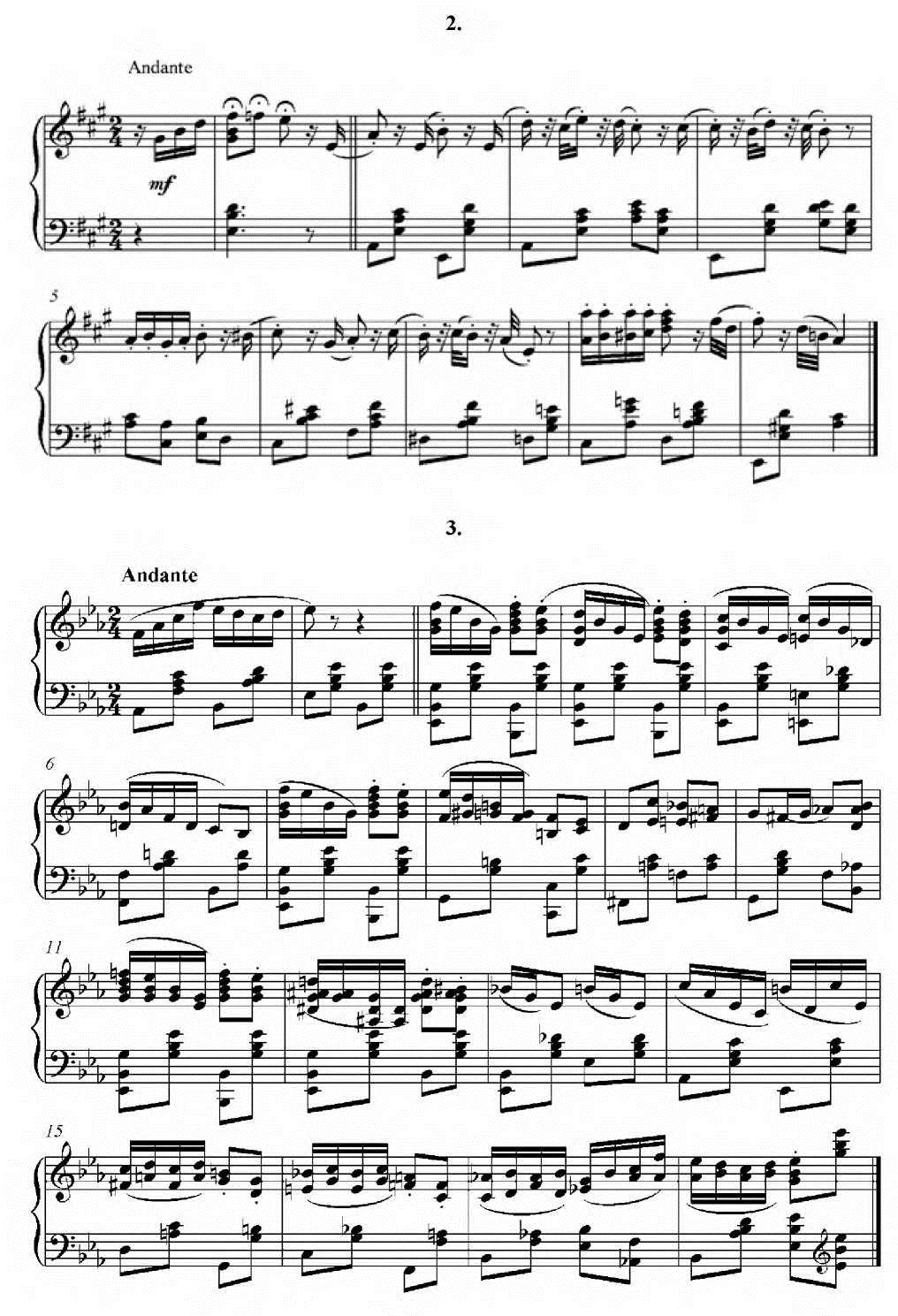 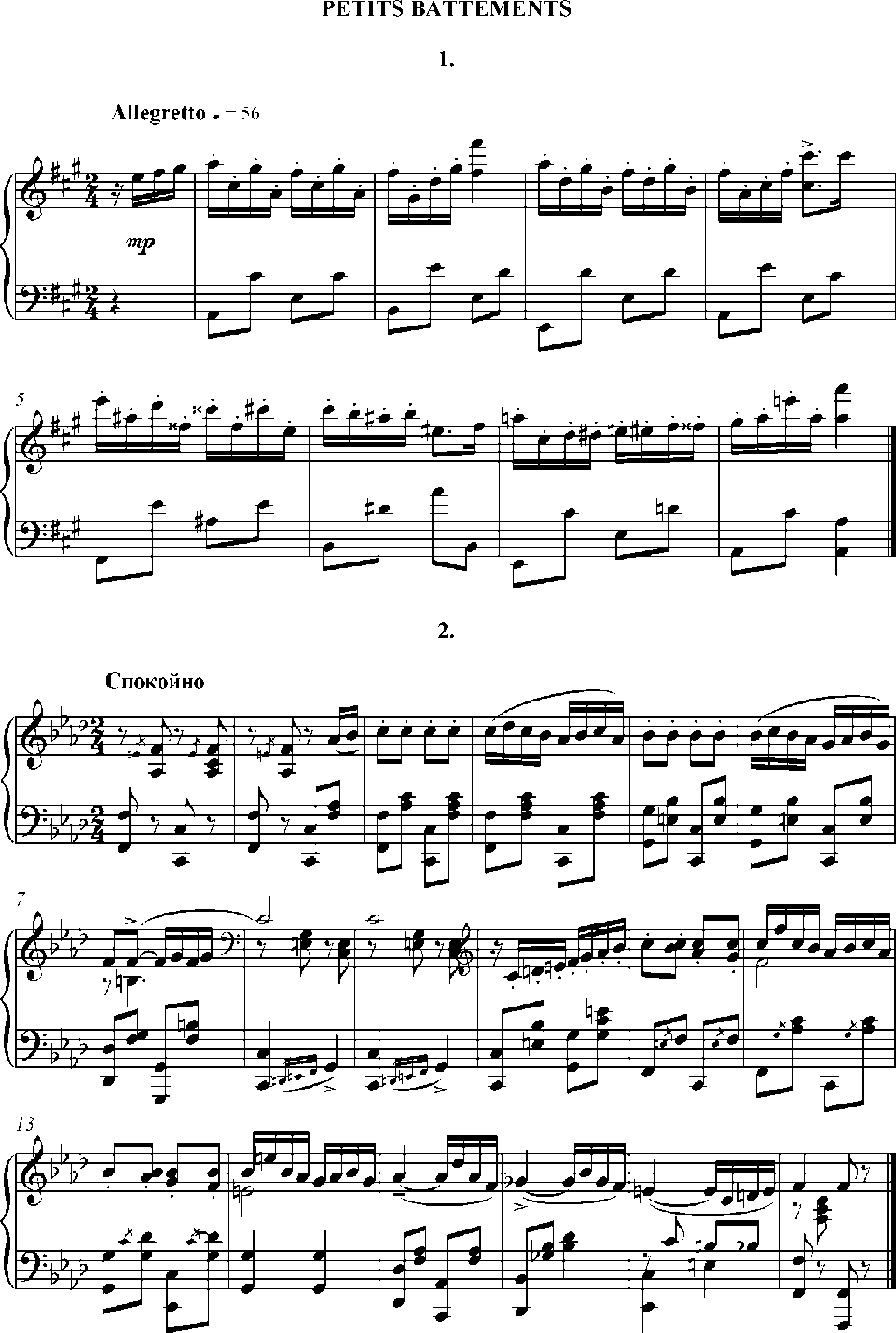 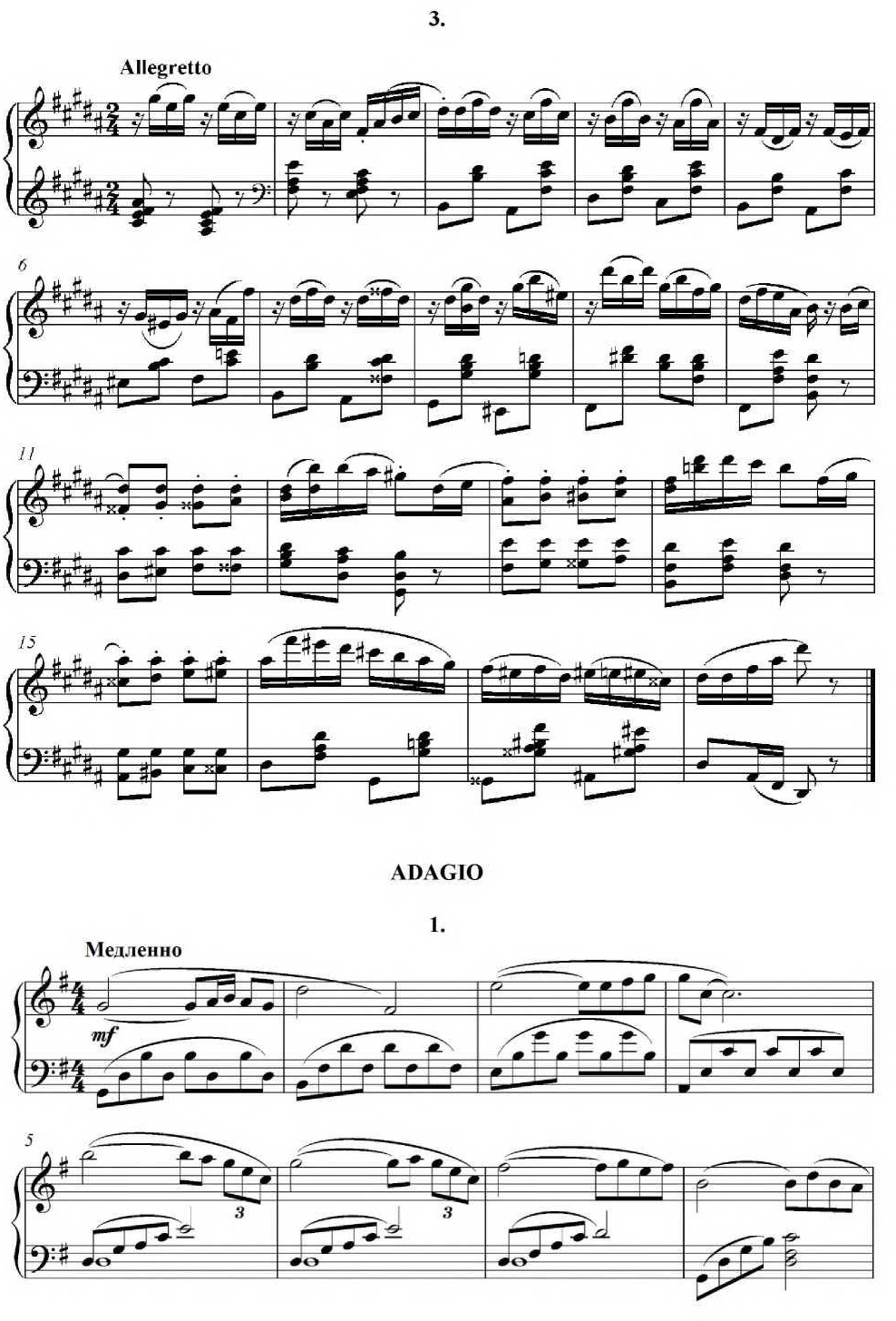 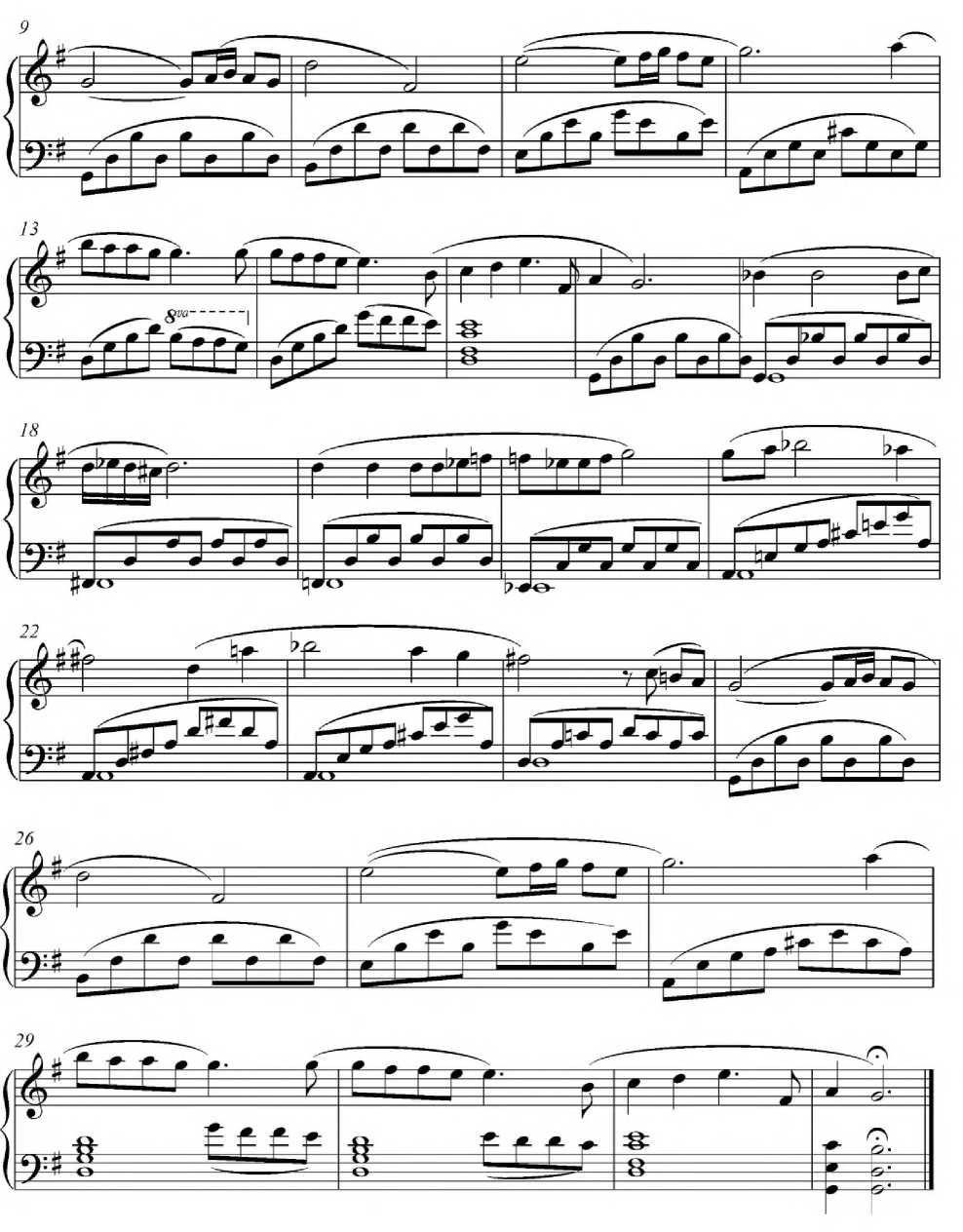 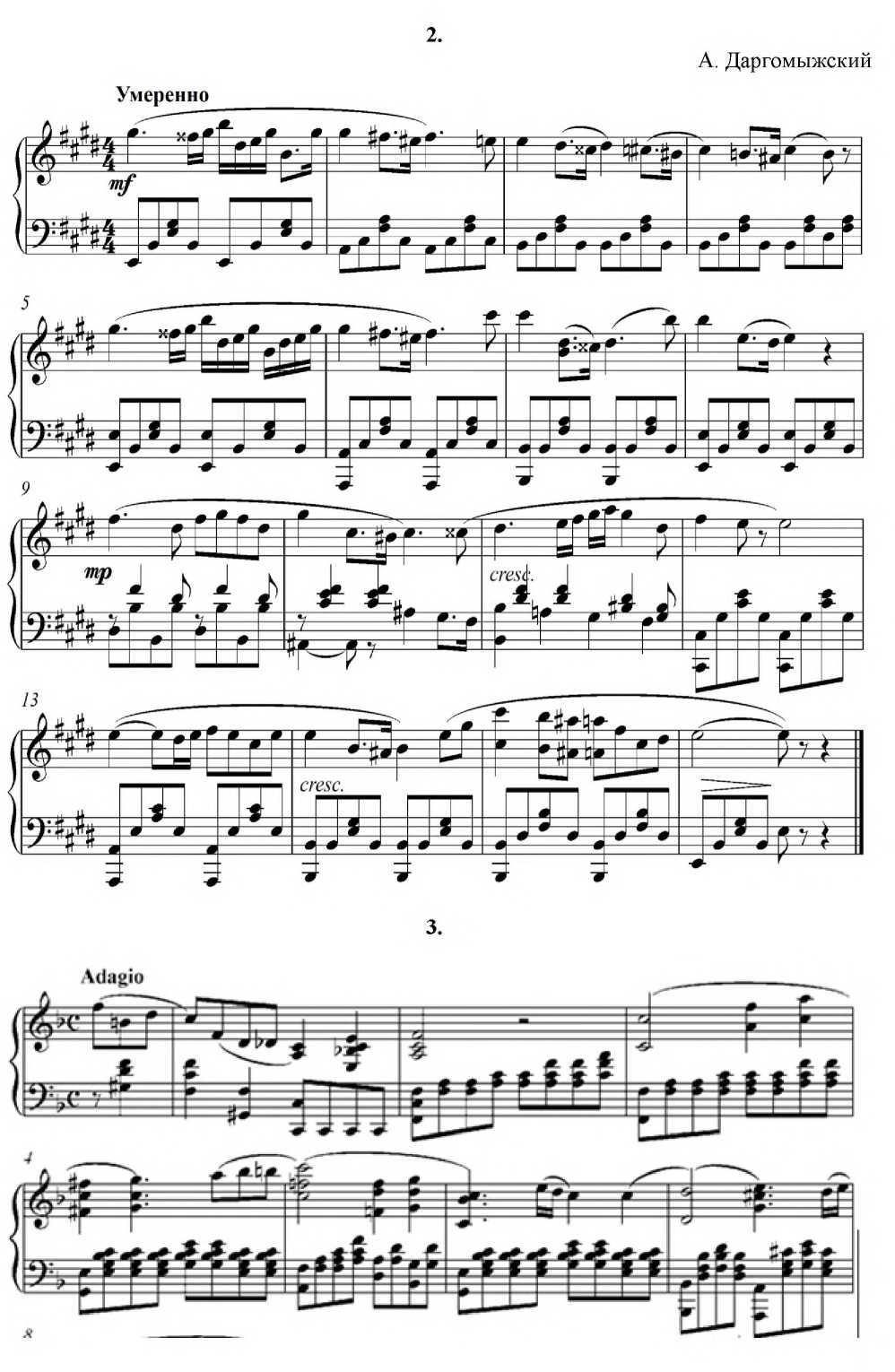 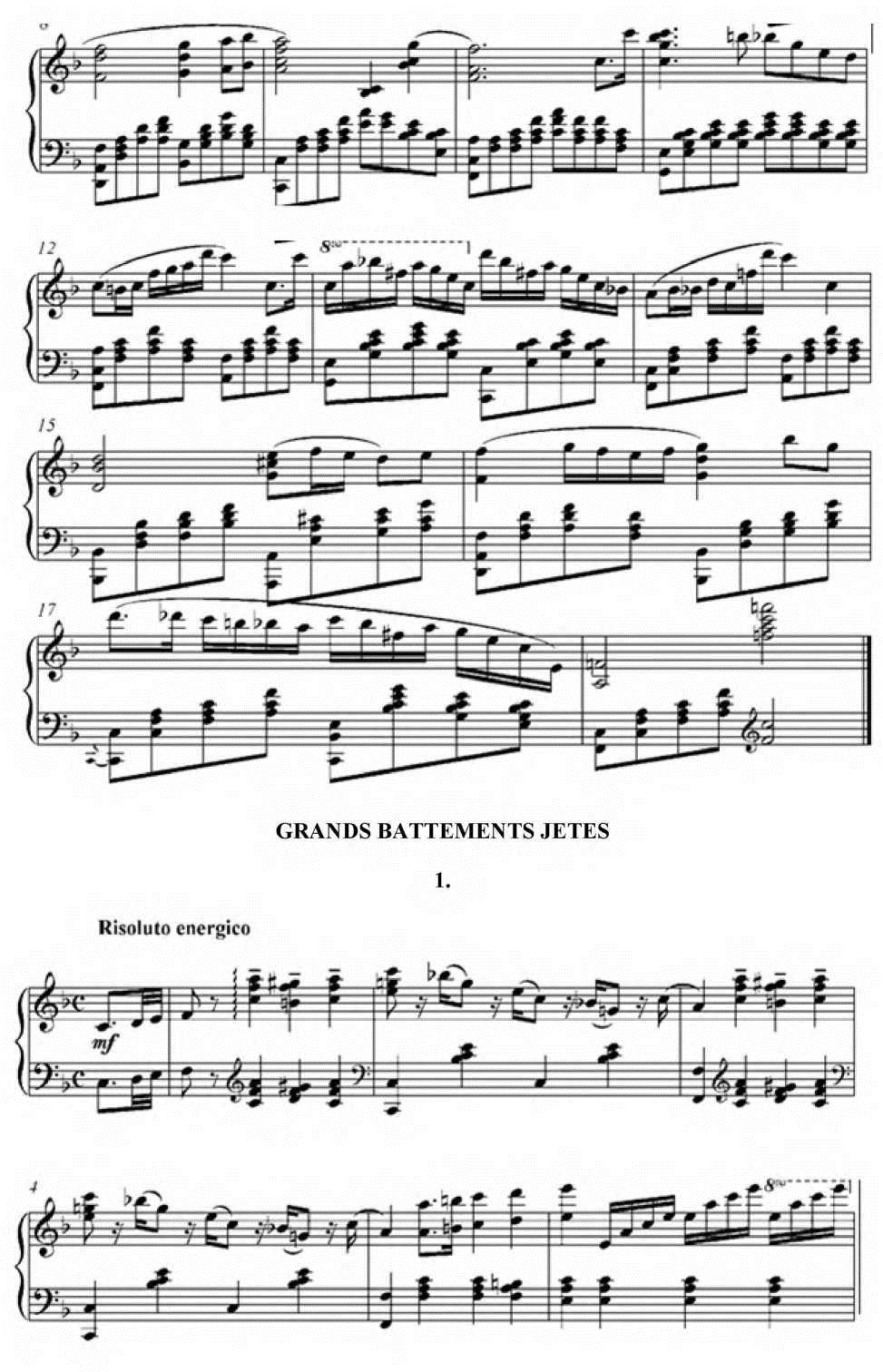 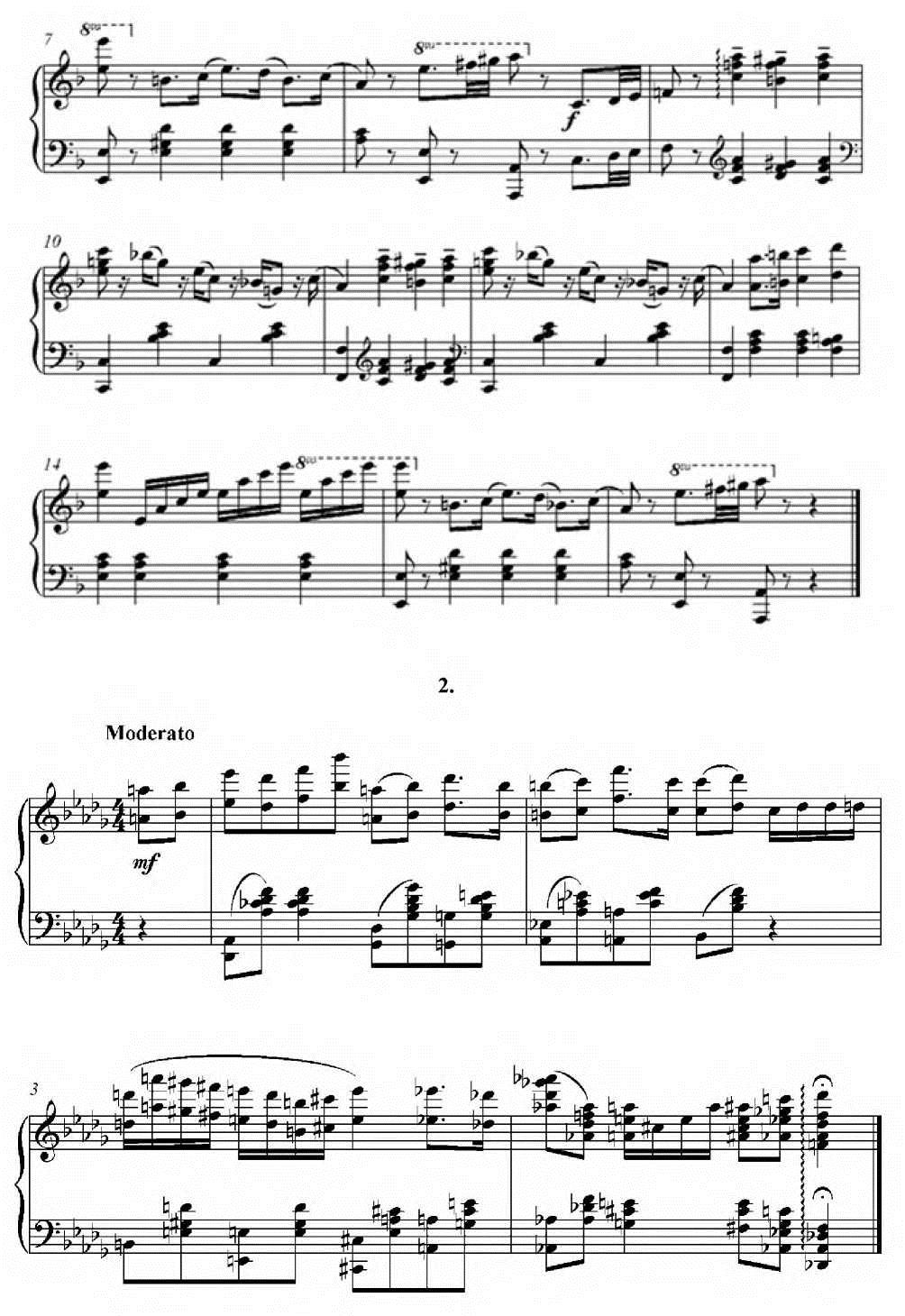 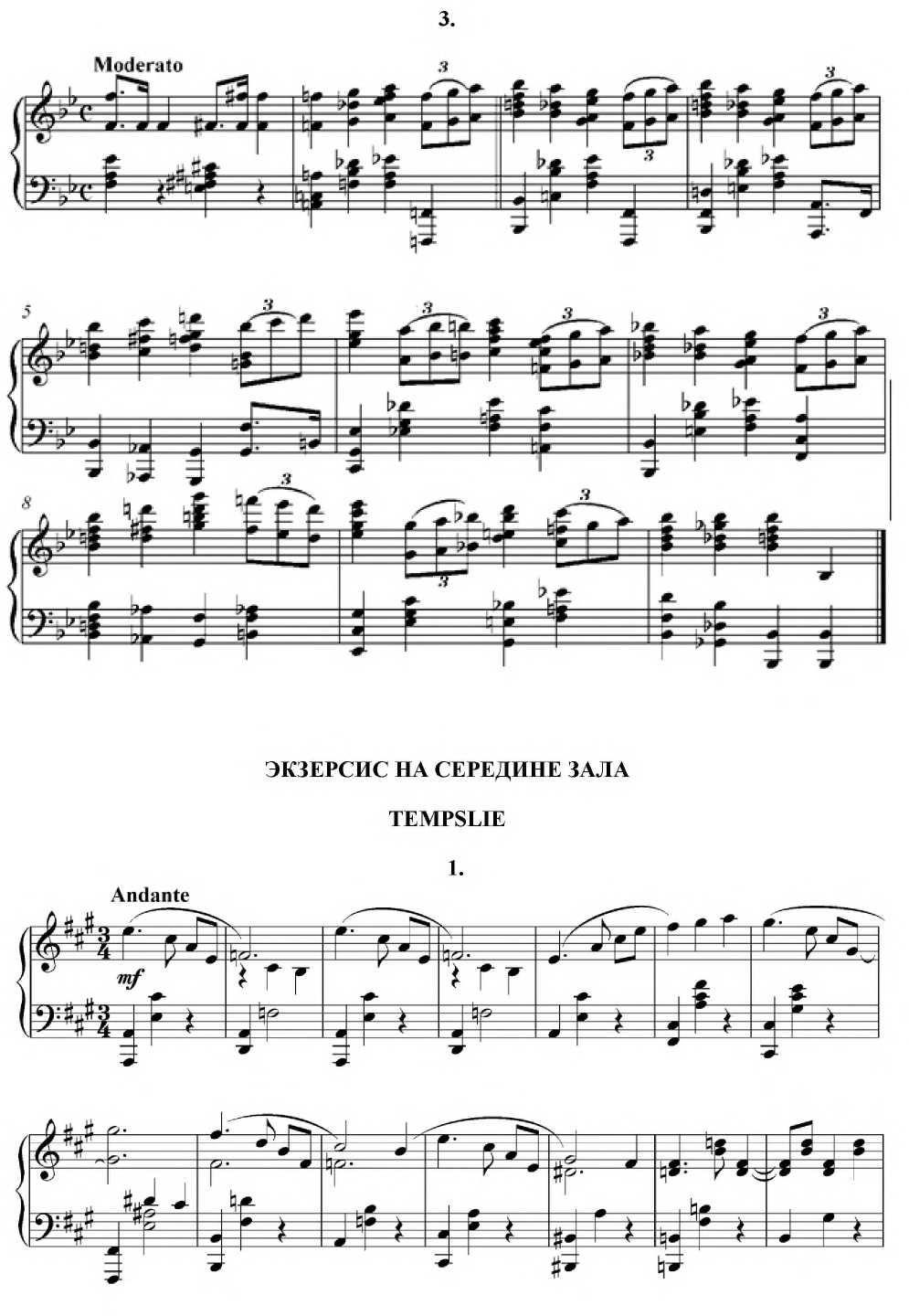 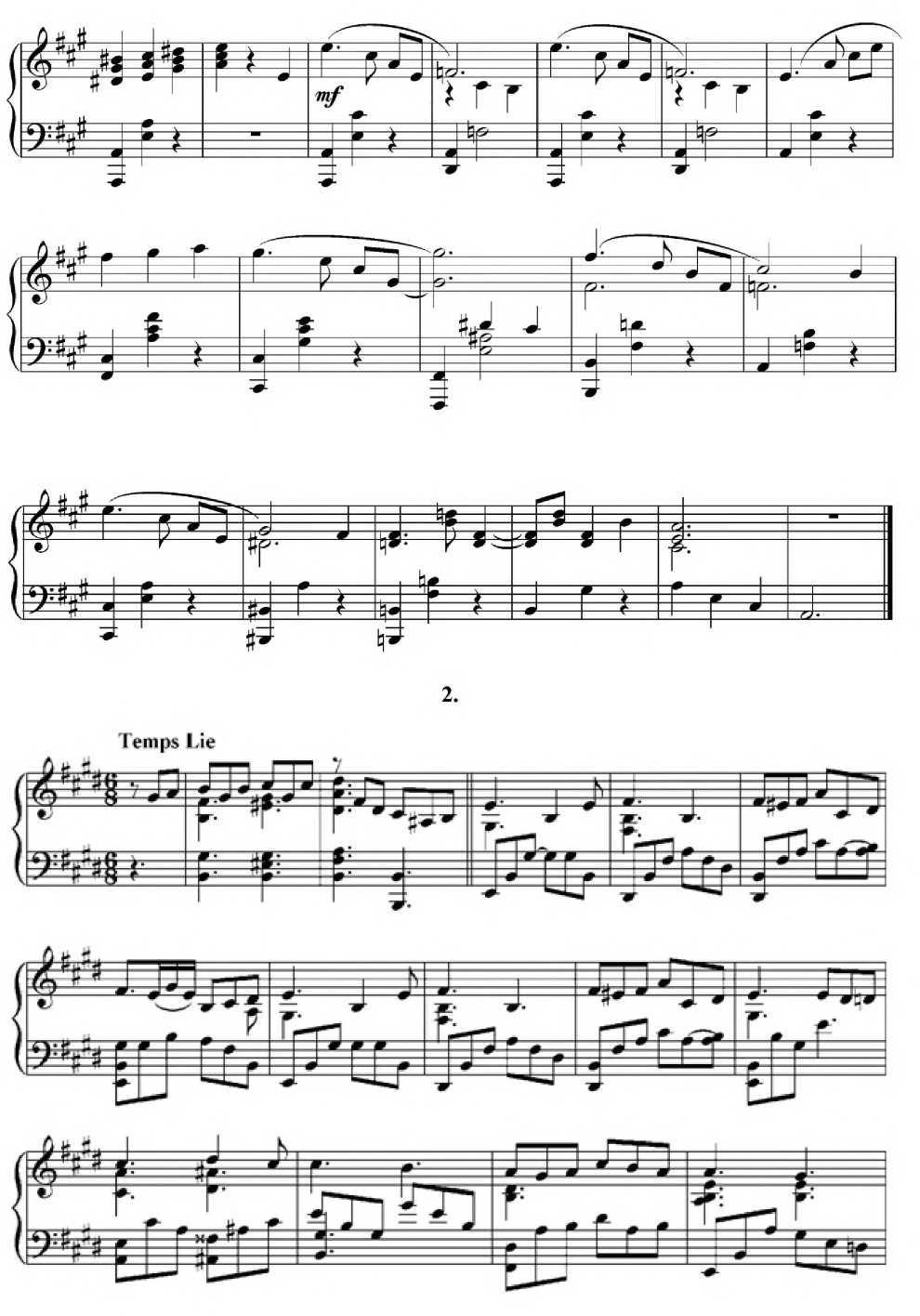 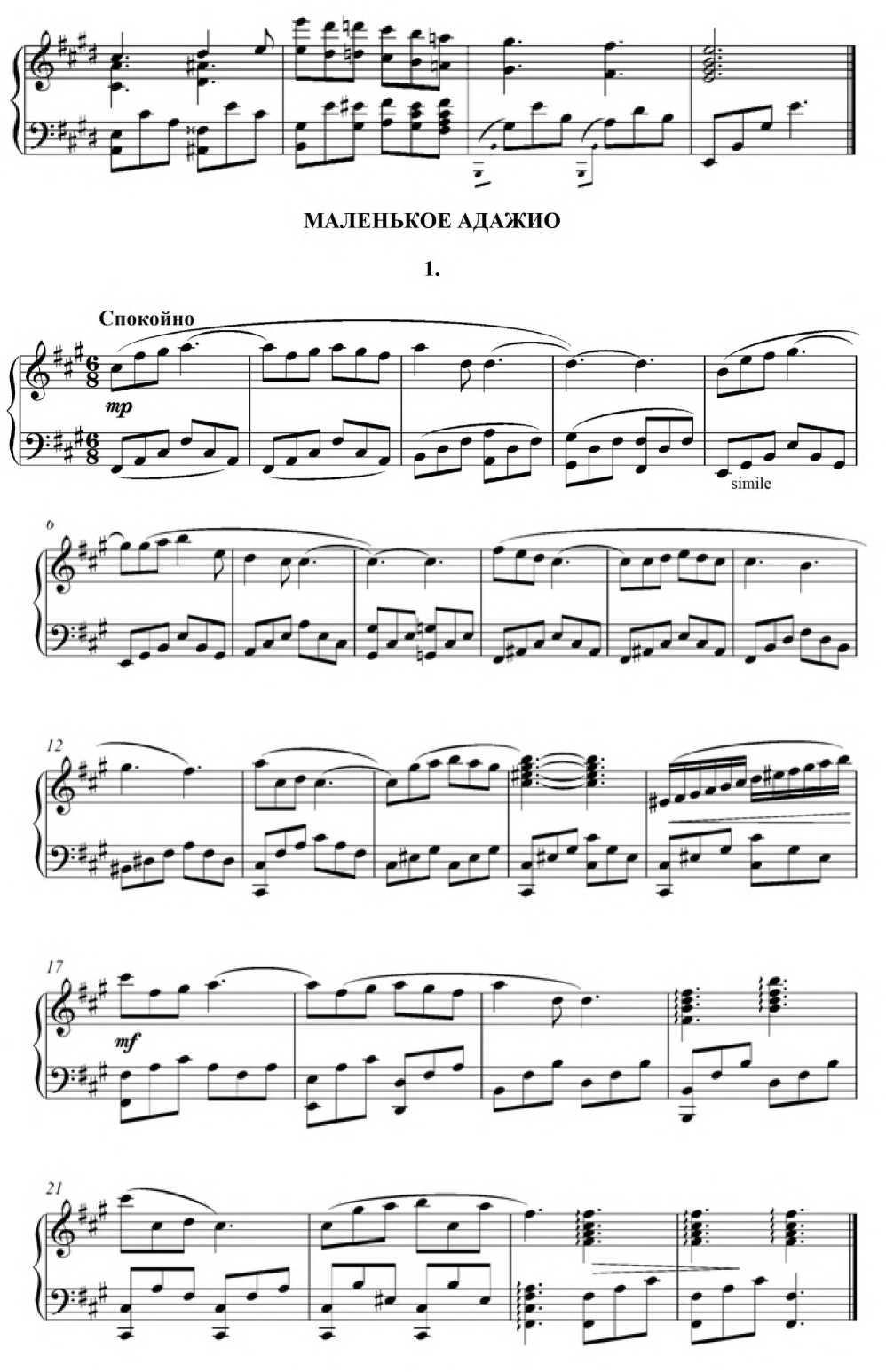 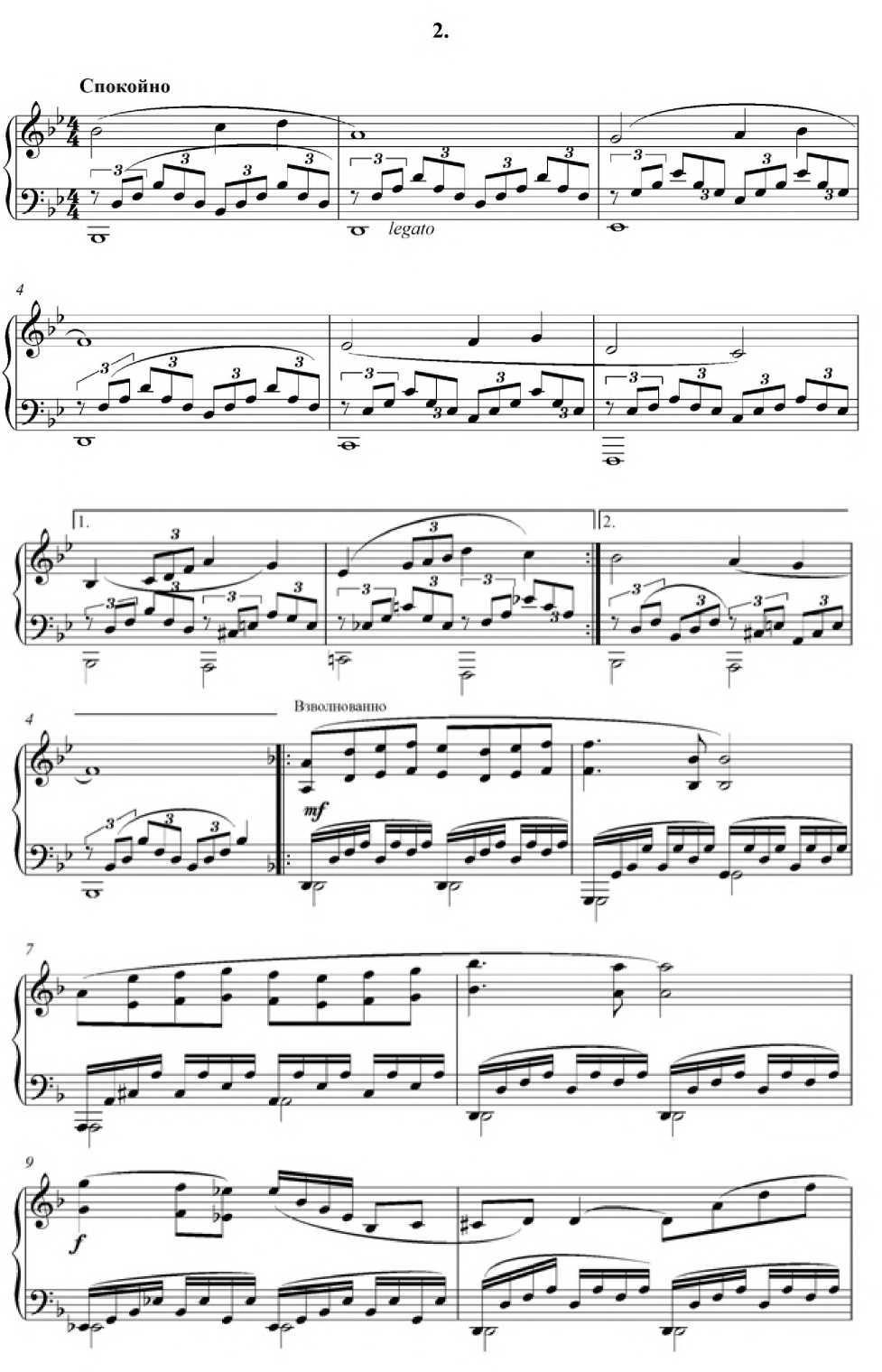 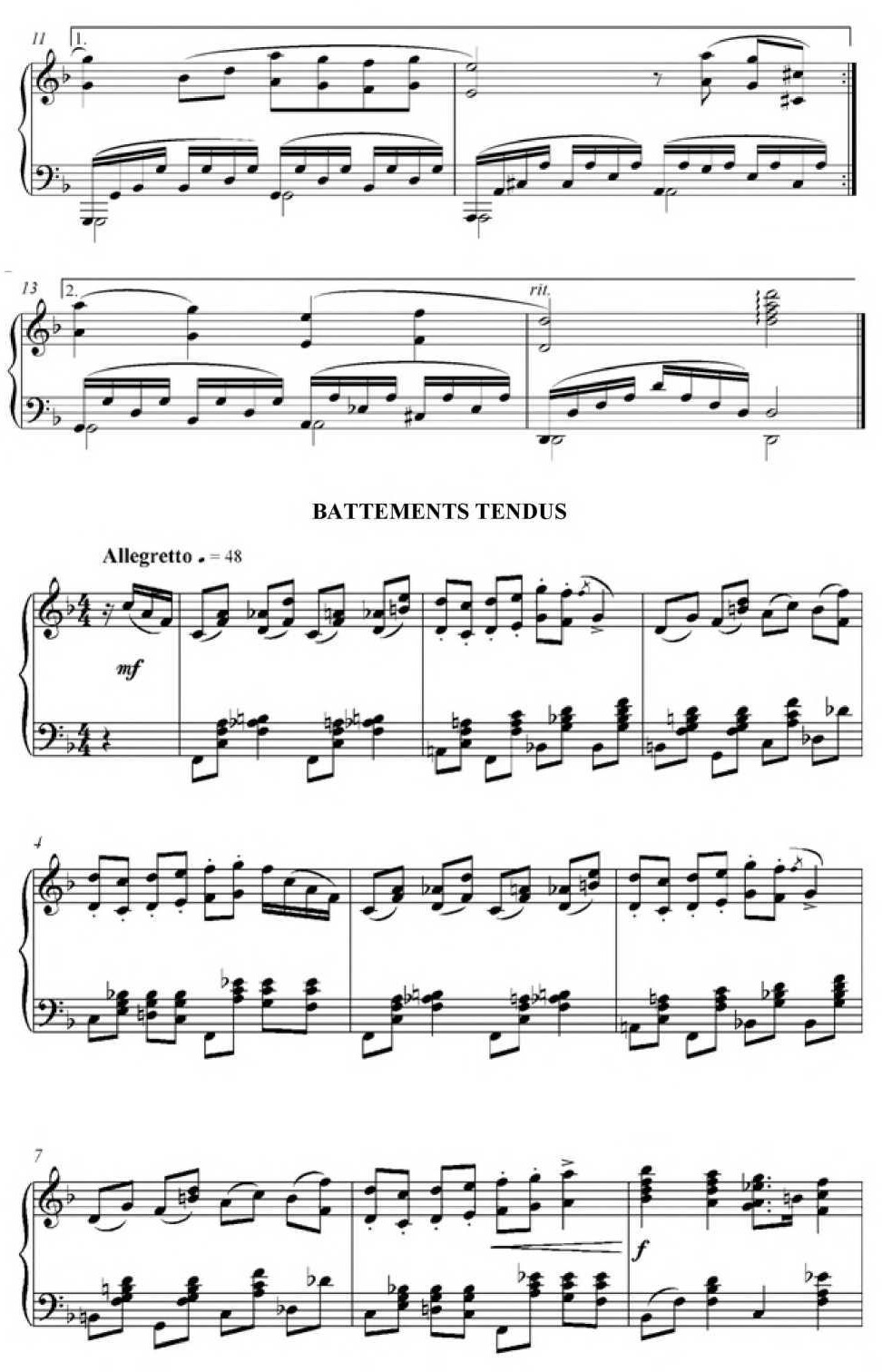 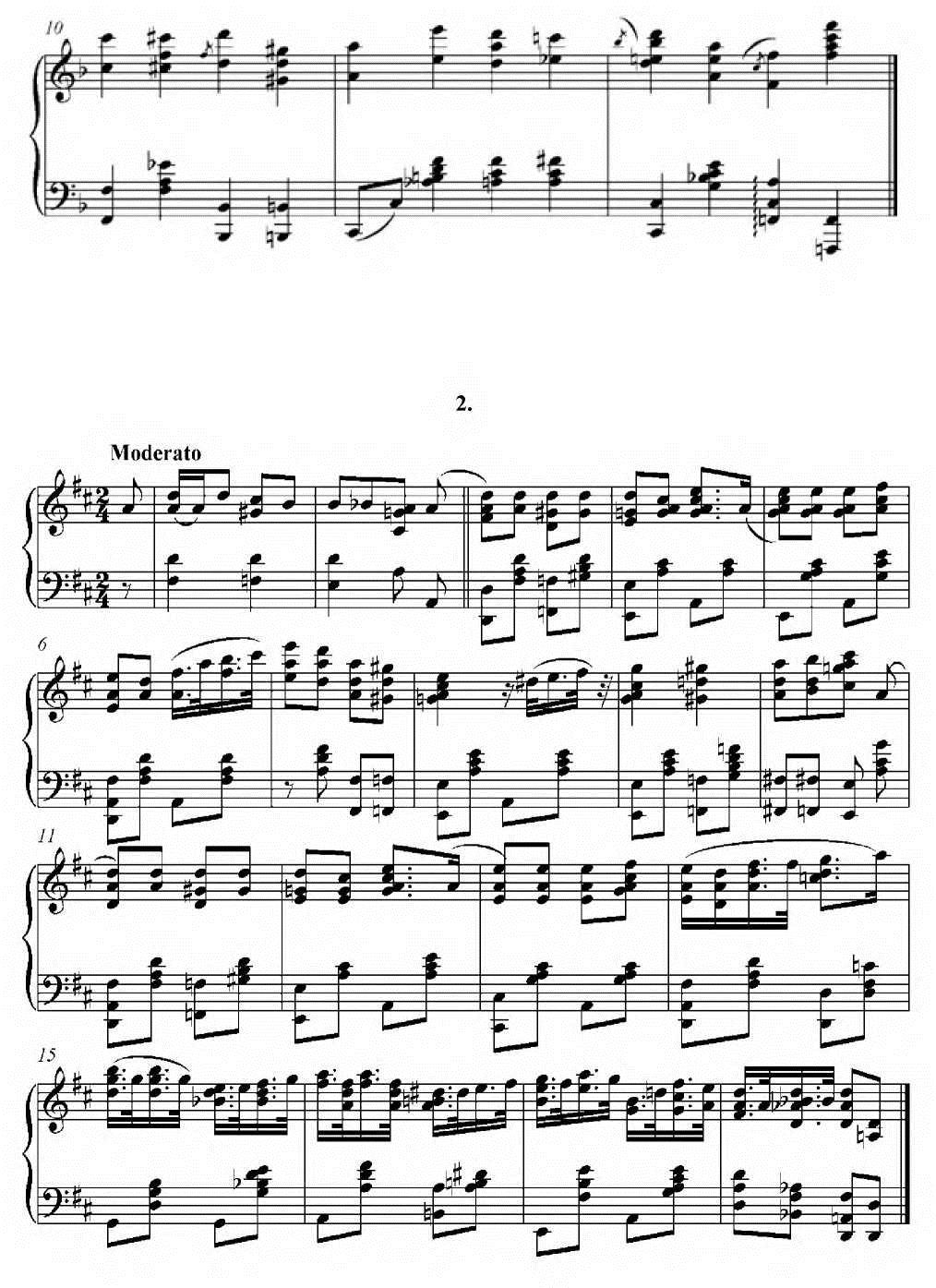 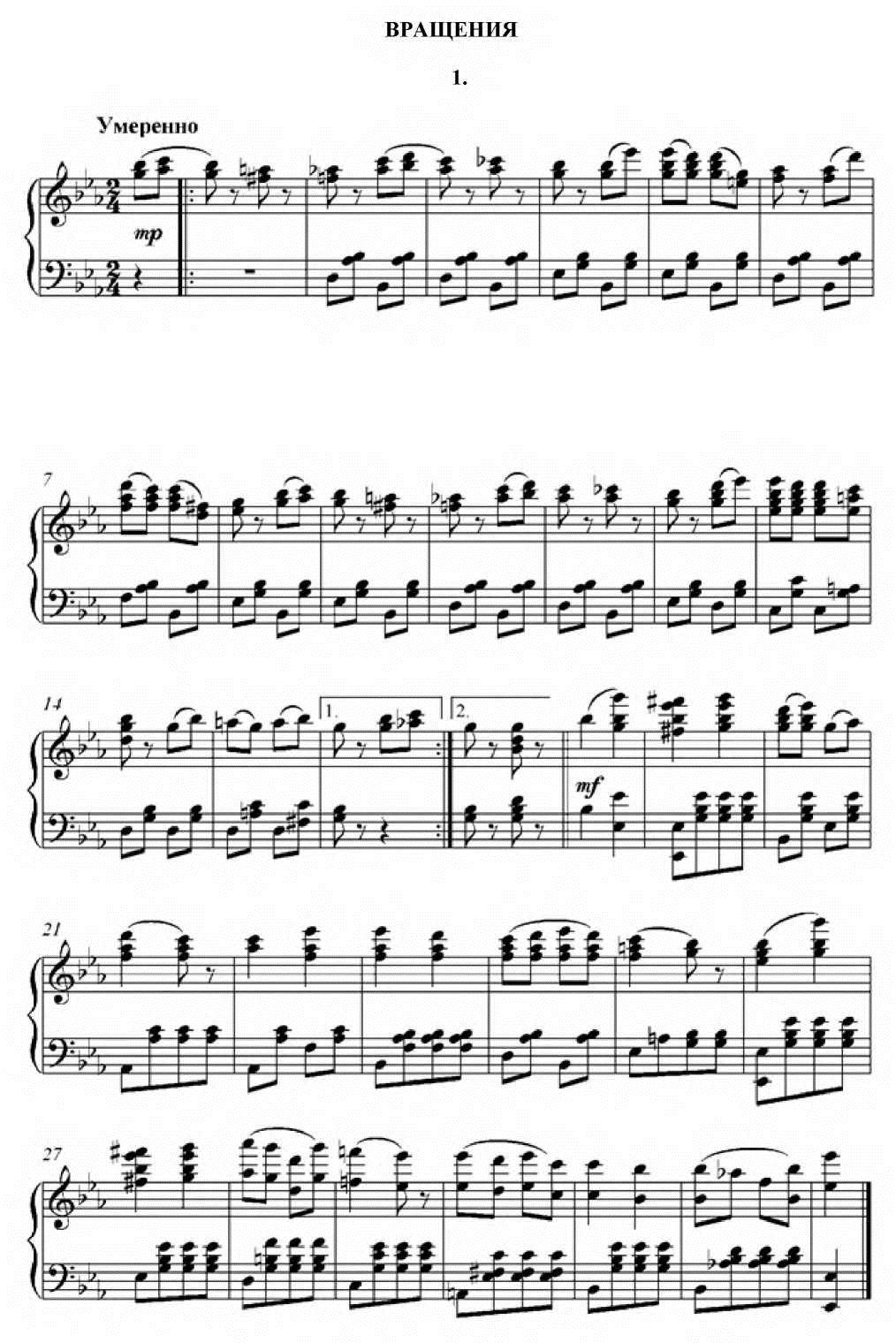 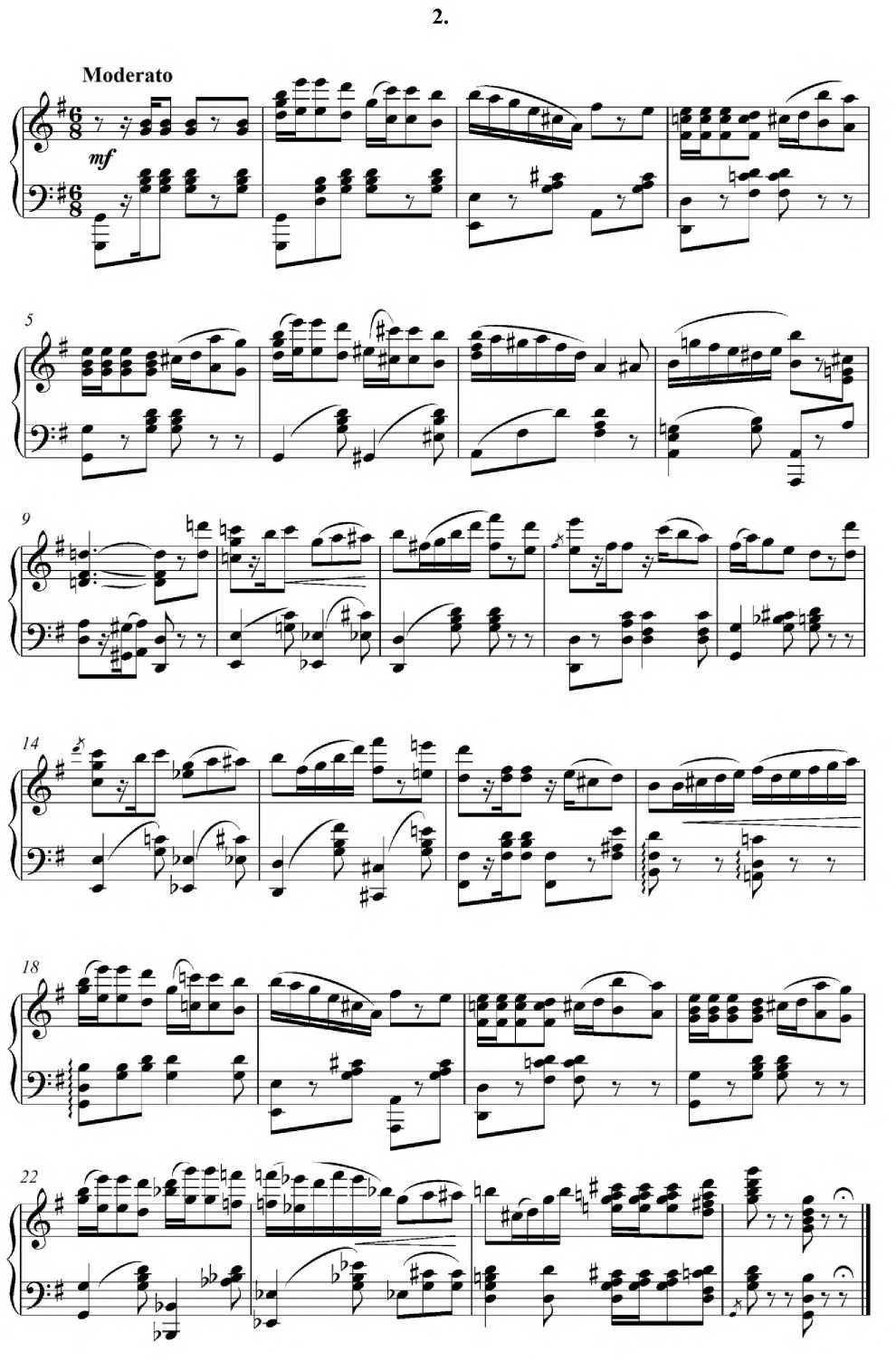 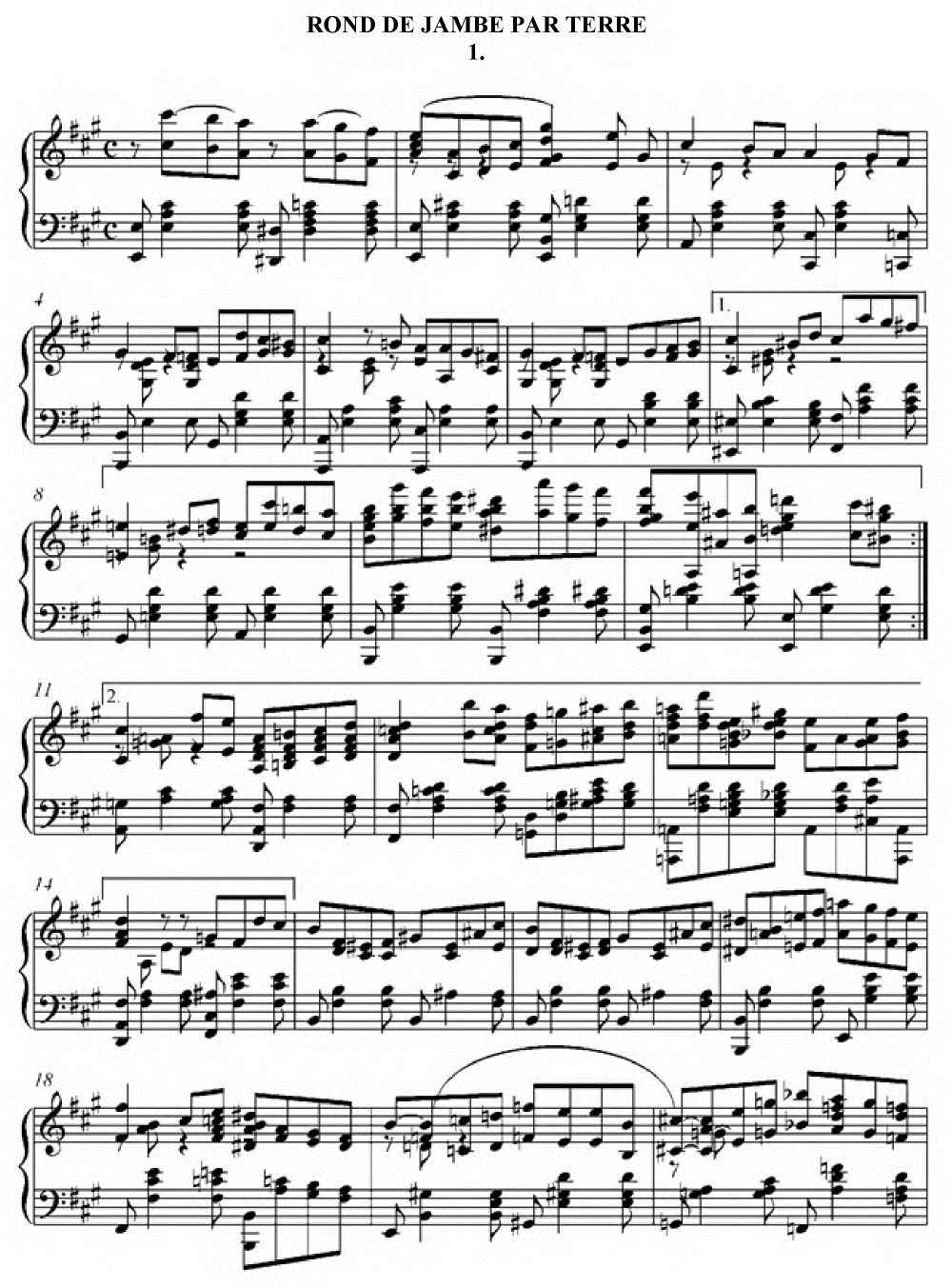 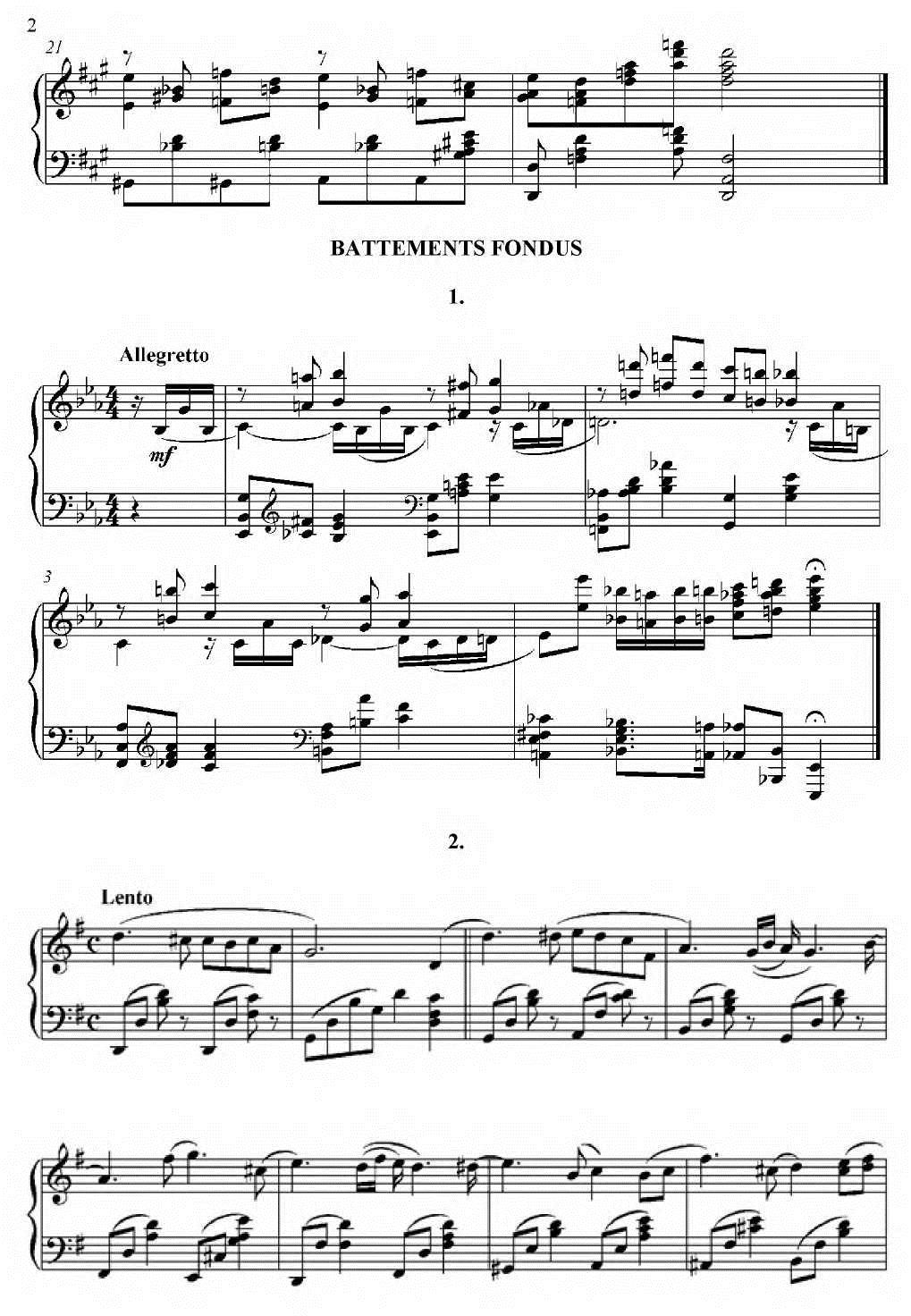 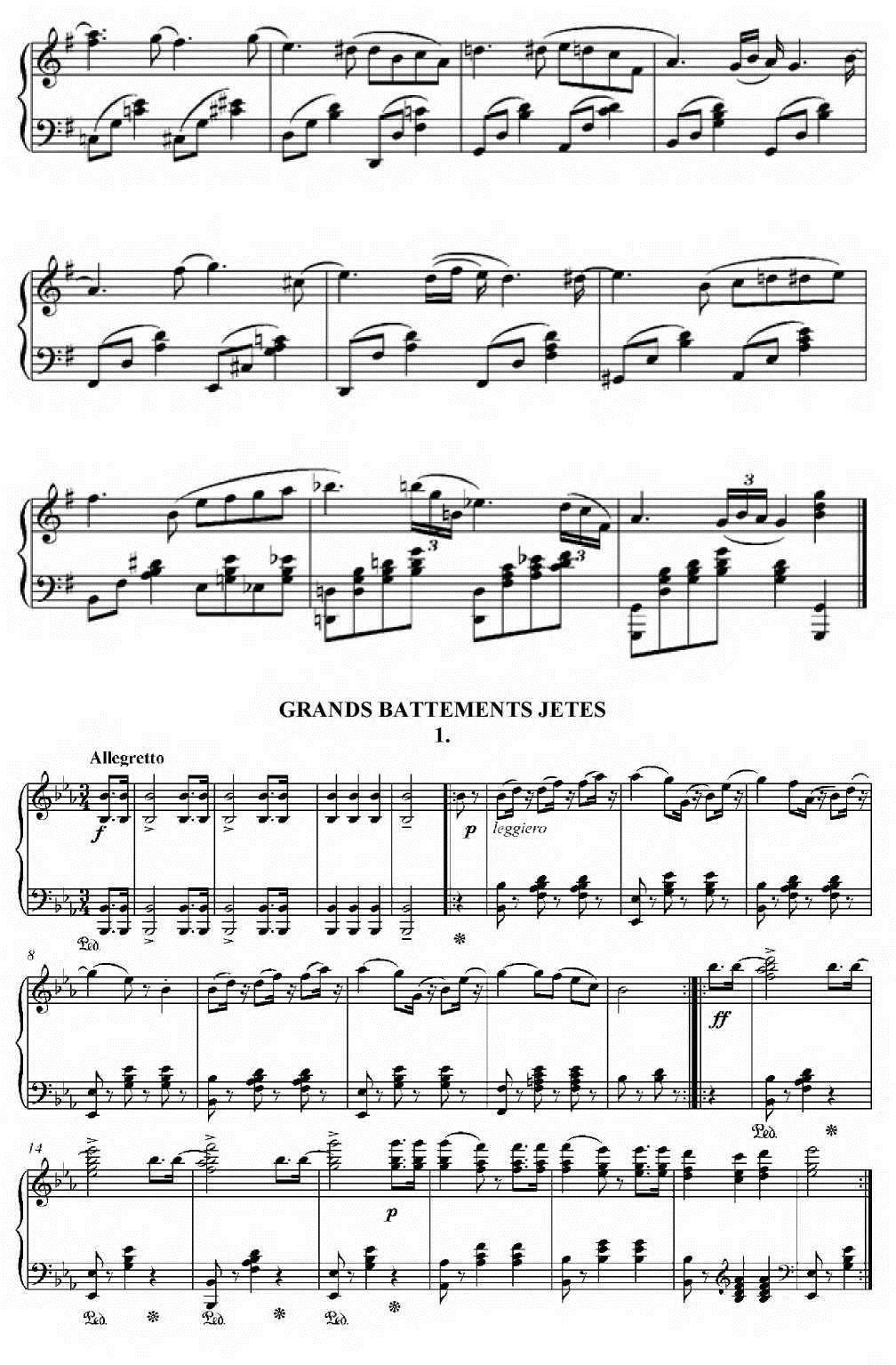 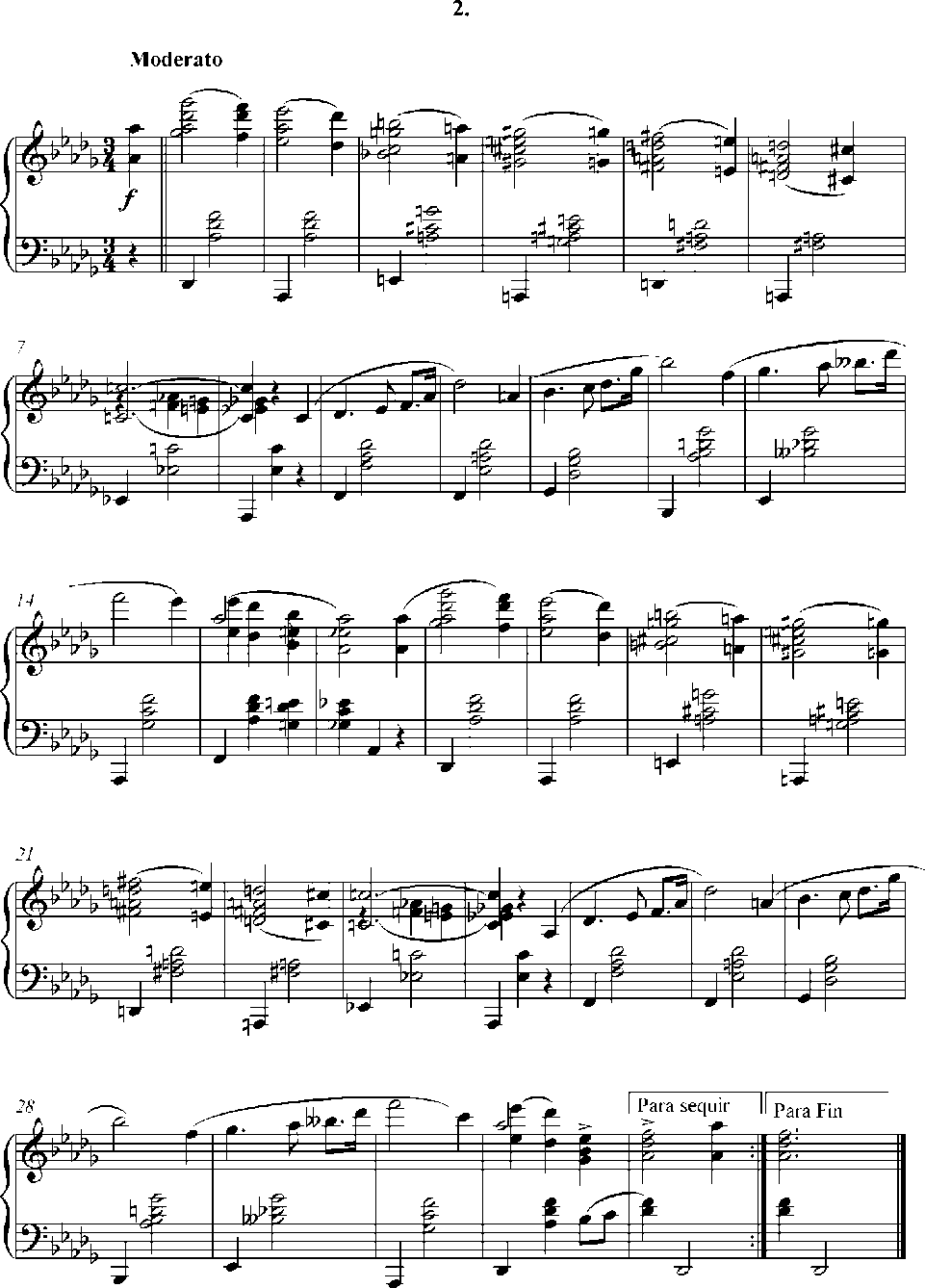 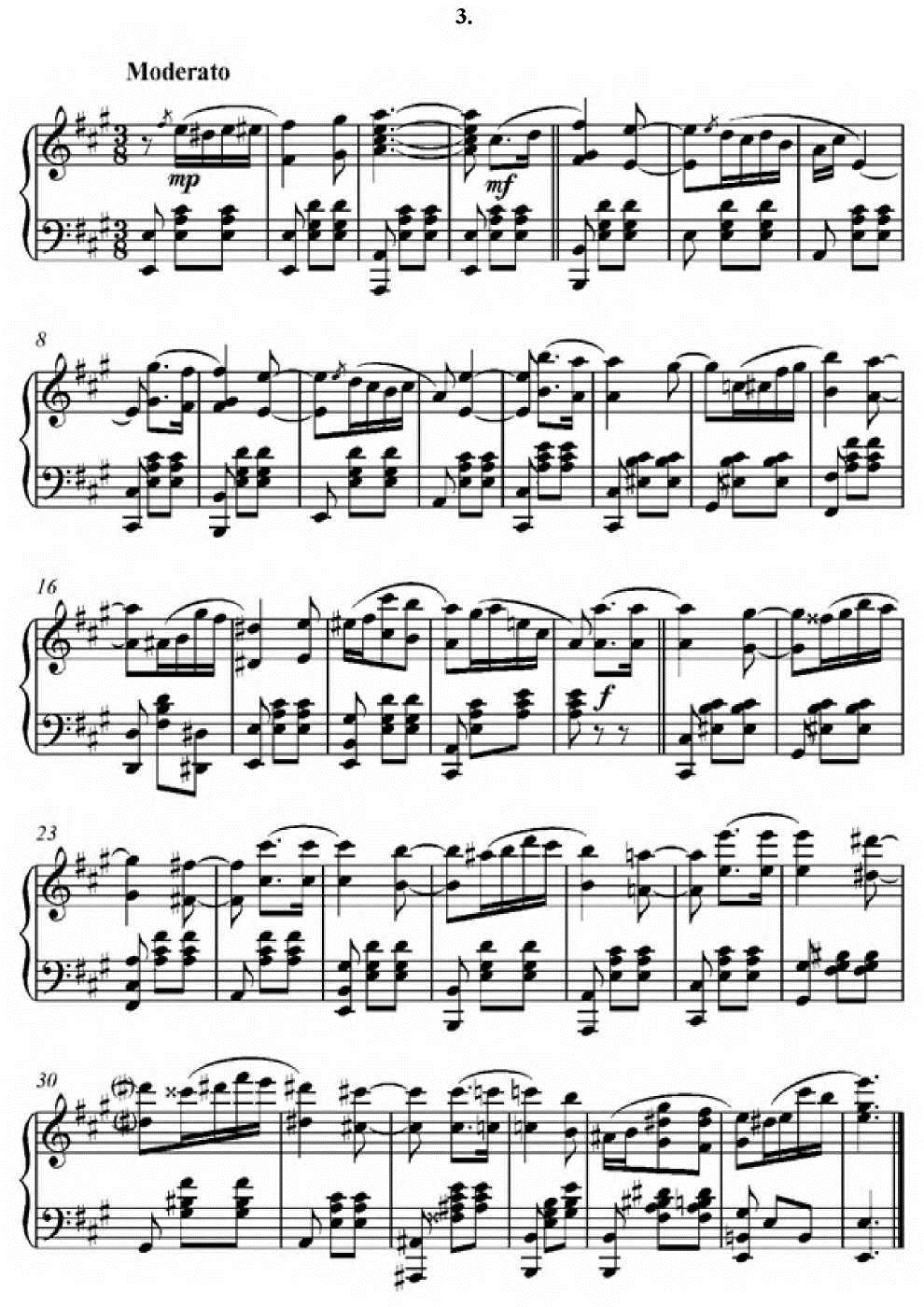 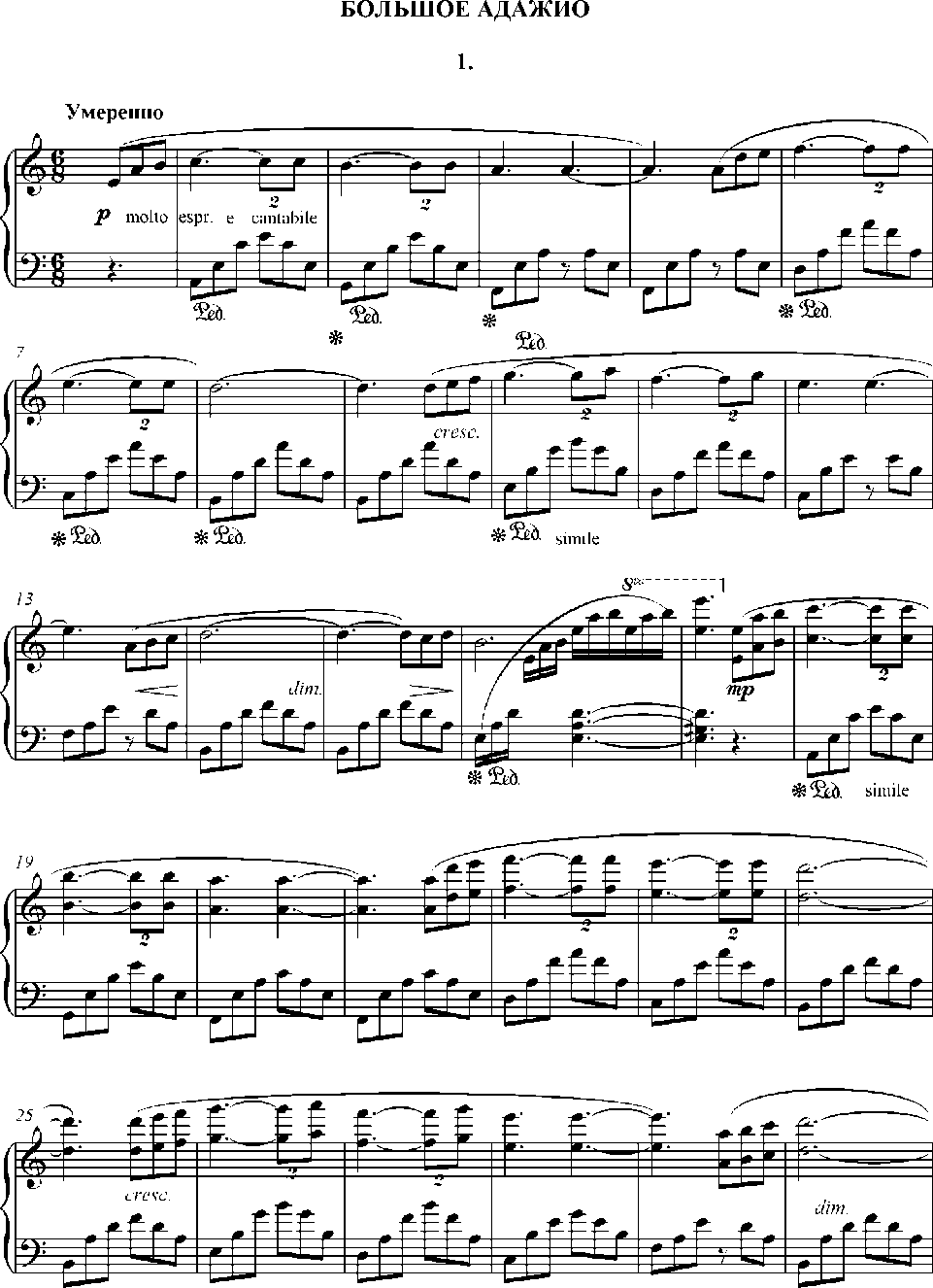 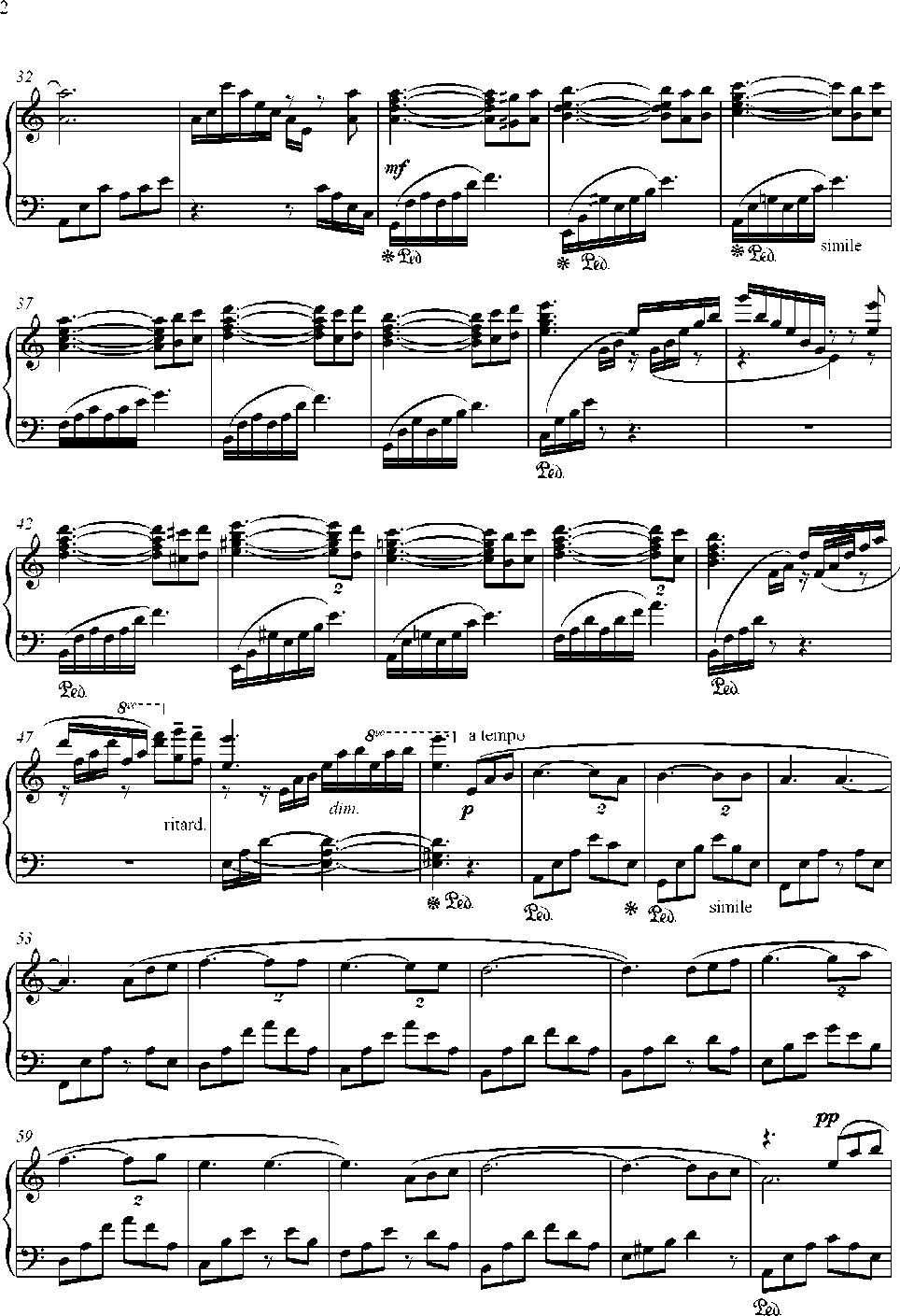 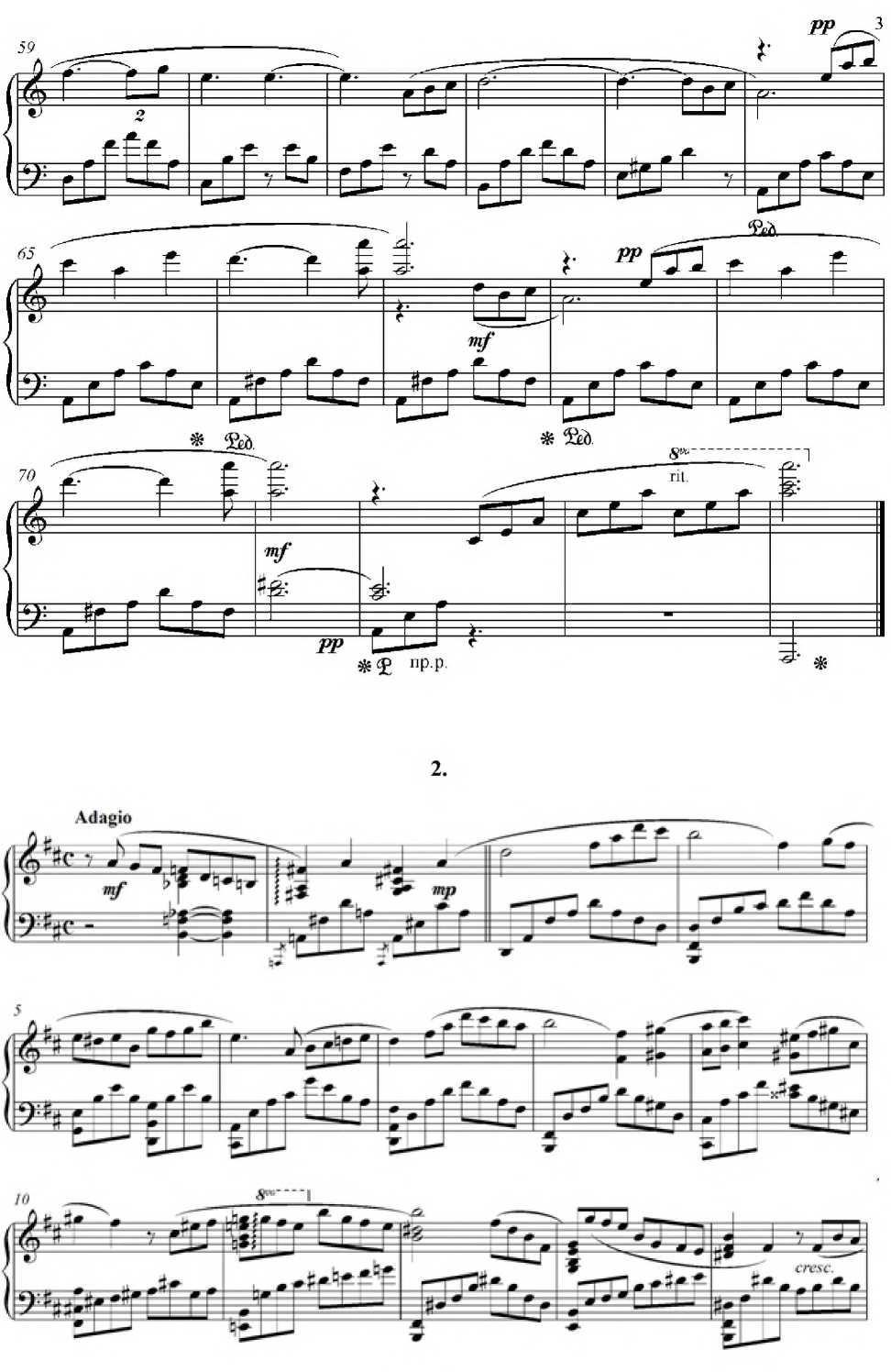 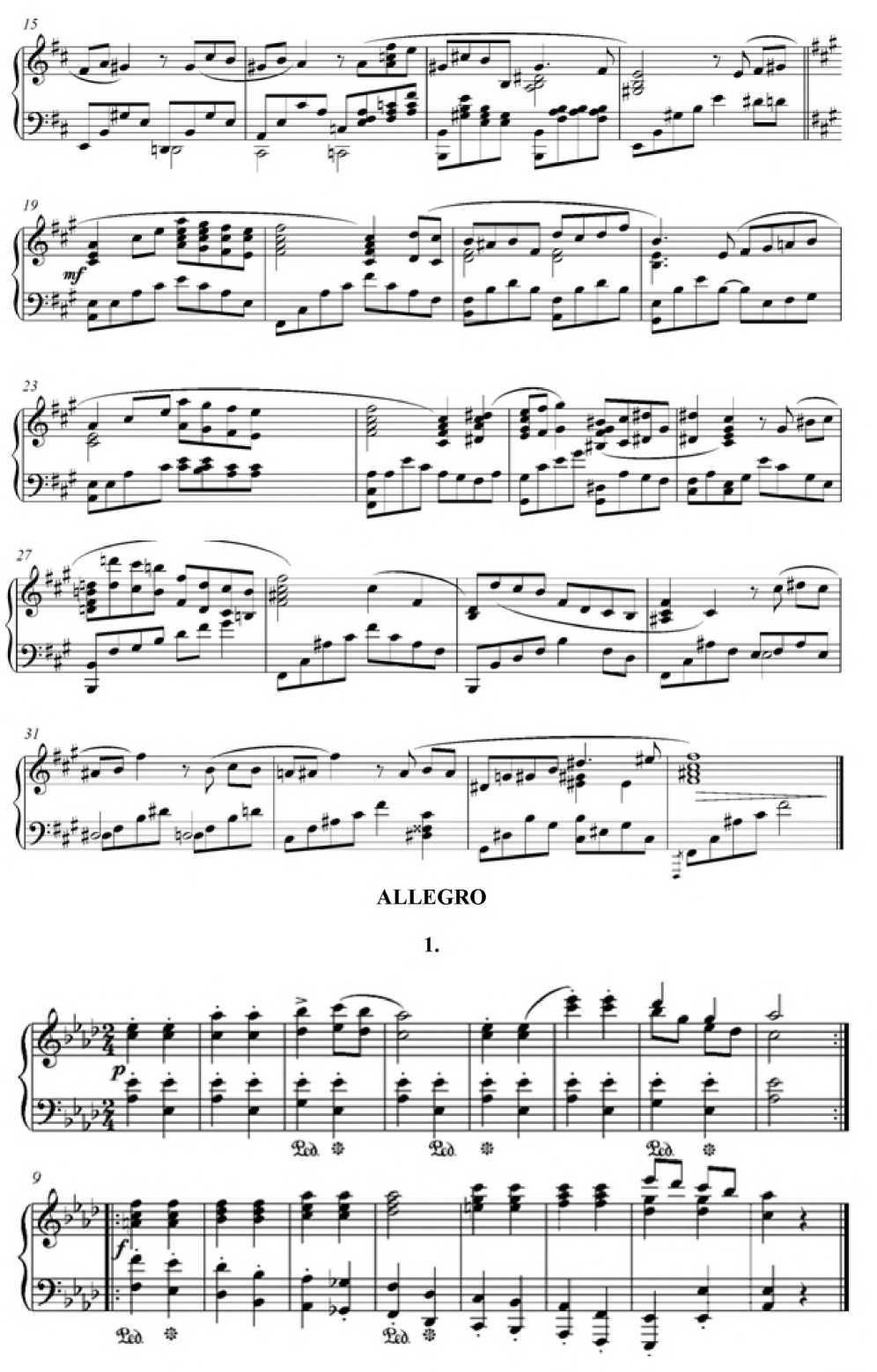 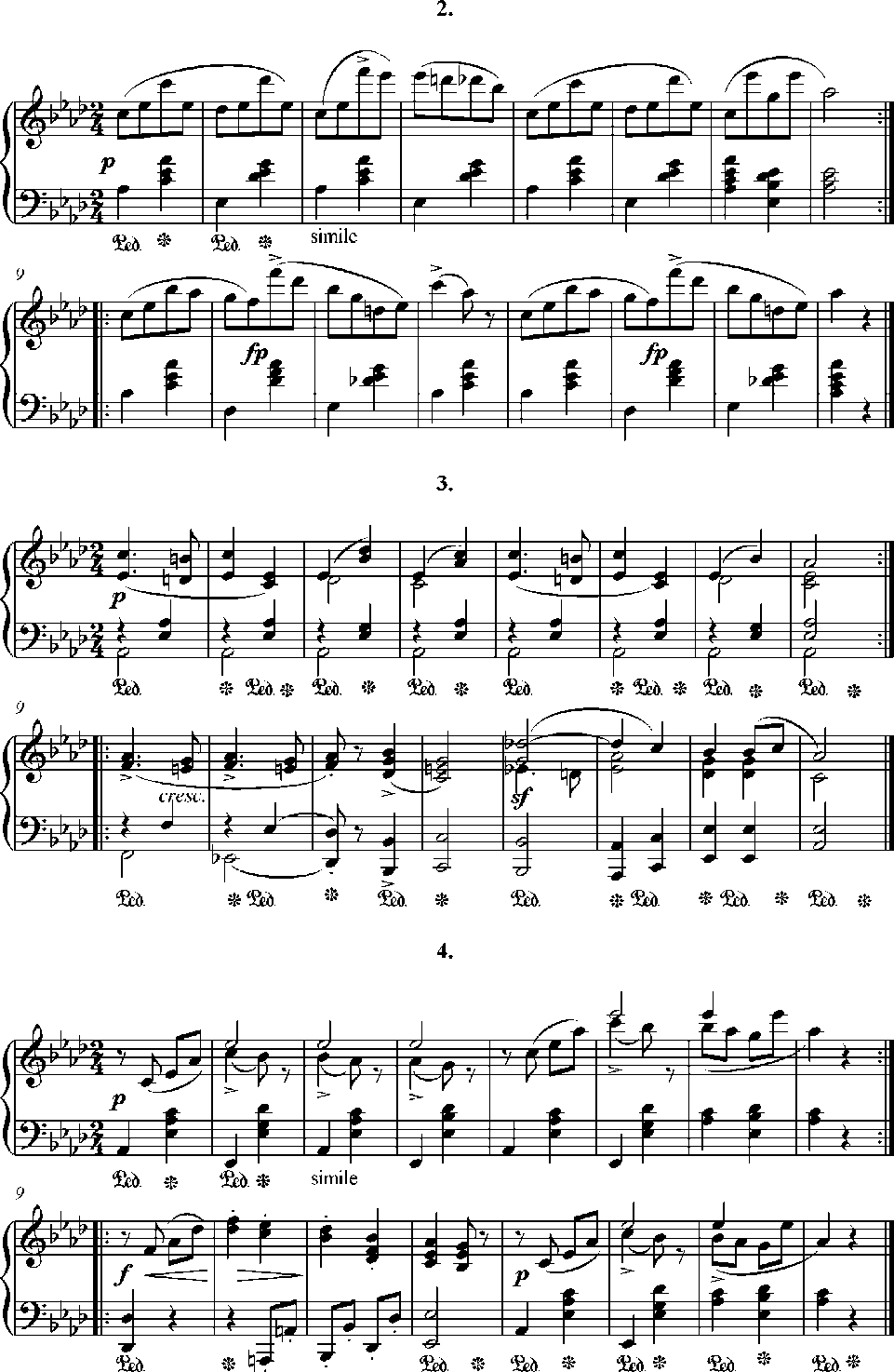 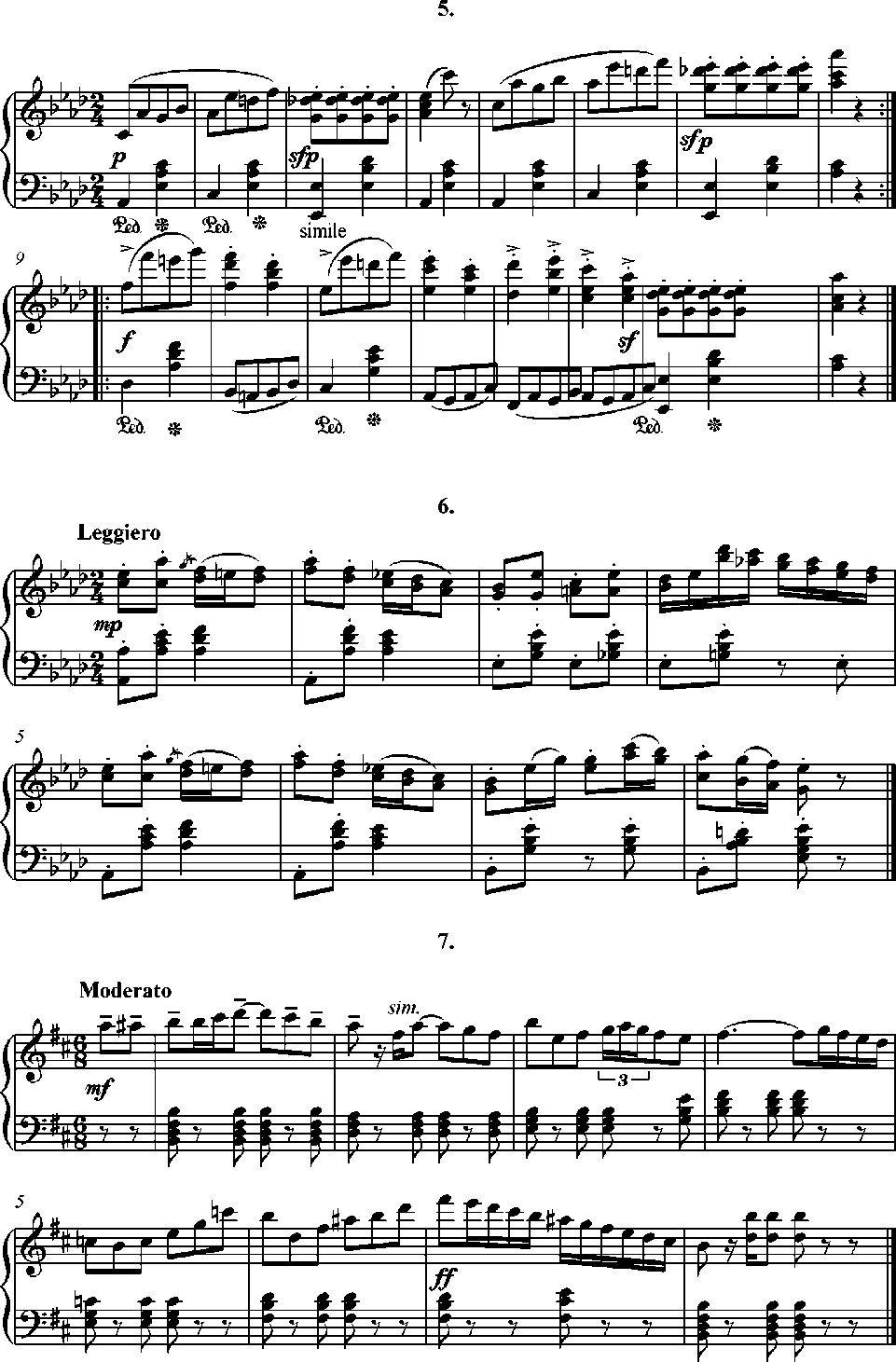 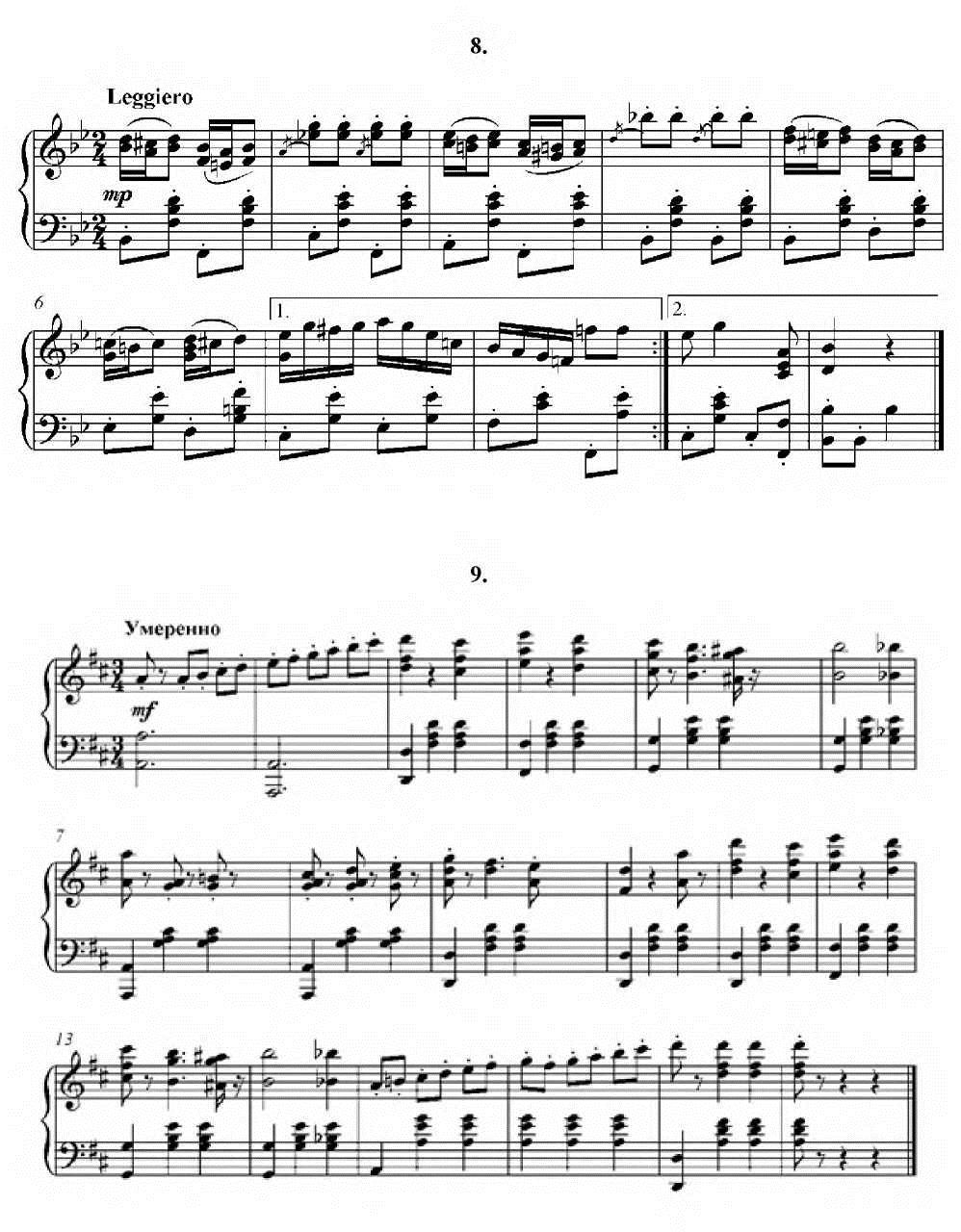 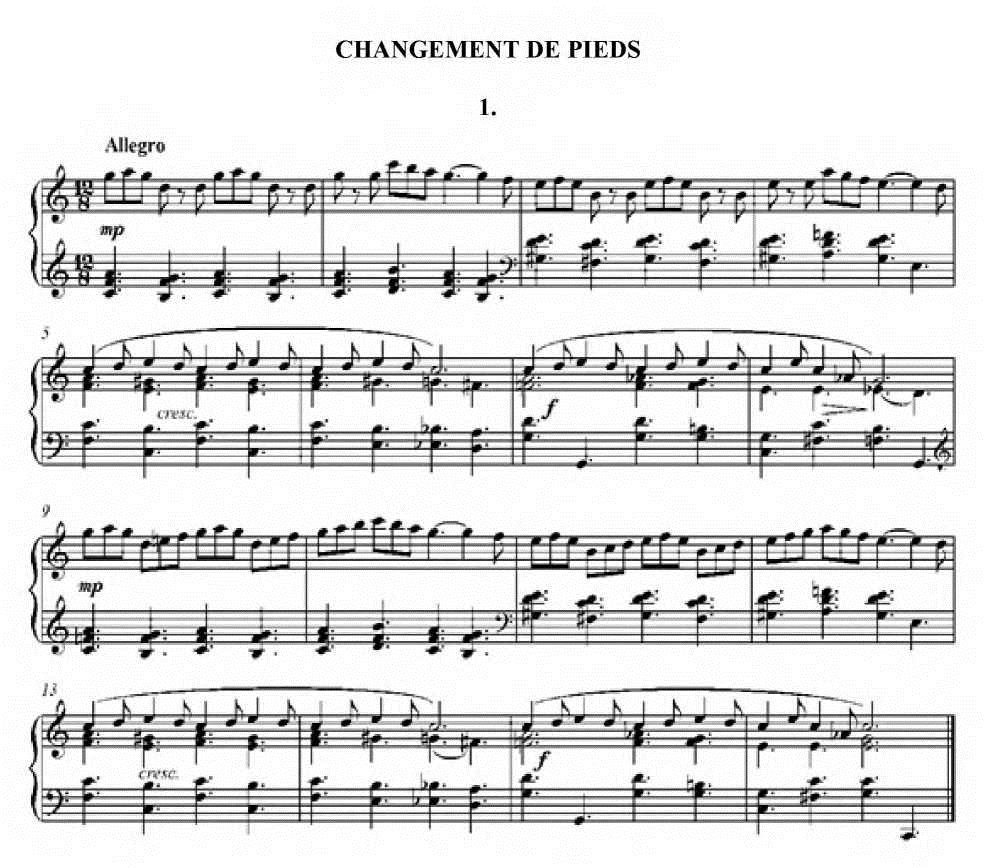 